Informatīvais “Par 2014.gada septembrim – decembrim nepieciešamo līdzekļu apmēru mērķdotācijām pašvaldībām un privātajām izglītības iestādēm pedagogu darba samaksas nodrošināšanai pēc informācijas Valsts izglītības informācijas sistēmā par bērnu un skolēnu skaitu 2014.gada 27.maijā”Izglītības un zinātnes ministrija2014SatursIevadsInformatīvais ziņojums „Par 2014.gada septembrim – decembrim nepieciešamo līdzekļu apmēru mērķdotācijām pašvaldībām un privātajām izglītības iestādēm pedagogu darba samaksas nodrošināšanai pēc informācijas Valsts izglītības informācijas sistēmā par bērnu un skolēnu skaitu 2014.gada 27.maijā” (turpmāk – informatīvais ziņojums) sagatavots, lai izpildītu Ministru kabineta 2013.gada 3.decembra sēdes doto uzdevumu (sēdes protokols Nr.64, 48.§ „Informatīvais ziņojums “Par pasākumiem, kas tiks veikti, lai Izglītības un zinātnes ministrija būtiski uzlabotu finanšu līdzekļu plānošanu, finanšu sistēmas sakārtošanu un budžeta līdzekļu izlietošanas kontroli, aprēķinot un sadalot līdzekļus pedagogu darba samaksai turpmāk un par izveidojušos situāciju ar trūkstošo finansējumu 2013./2014. mācību gadā pedagogu darba samaksas nodrošināšanai privātajām izglītības iestādēm”” (turpmāk – MK sēdes protokols Nr.64, 48.§) 8.punkts).Informatīvajā ziņojumā papildus iekļauta analītiska informācija par bērnu un skolēnu skaitu 2014.gada 1.septembrī un nepieciešamo finanšu līdzekļu apmēru mērķdotācijām pašvaldībām un privātajām izglītības iestādēm pedagogu darba samaksas nodrošināšanai par periodu no 2015.gada 1.janvāra līdz 31.augustam.Informatīvais ziņojums sagatavots, pamatojoties uz normatīvajiem dokumentiem, kuri nosaka kārtību, kādā valsts aprēķina un sadala finanšu līdzekļus pašvaldību un privāto izglītības iestāžu pedagogu darba samaksai un ietekmē finanšu līdzekļu plānošanu:Ministru kabineta 2009.gada 22.decembra noteikumi Nr.1616 „Kārtība, kādā aprēķina un sadala valsts budžeta mērķdotāciju pašvaldību izglītības iestādēm bērnu no piecu gadu vecuma izglītošanā nodarbināto pirmsskolas izglītības pedagogu darba samaksai un pašvaldību vispārējās pamatizglītības un vispārējās vidējās izglītības iestāžu pedagogu darba samaksai” (turpmāk – MK noteikumi Nr.1616);Ministru kabineta 2011.gada 5.jūlija noteikumi Nr.523 „Kārtība, kādā aprēķina un sadala valsts budžeta mērķdotāciju pedagogu darba samaksai pašvaldību izglītības iestādēs, kurās īsteno profesionālās pamatizglītības, arodizglītības un profesionālās vidējās izglītības programmas” (turpmāk – MK noteikumi Nr.523);Ministru kabineta 2010.gada 31.augusta noteikumi Nr.825 „Speciālās izglītības iestāžu, vispārējās izglītības iestāžu speciālās izglītības klašu (grupu) un internātskolu finansēšanas kārtība” (turpmāk – MK noteikumi Nr.825);Ministru kabineta 2011.gada 27.decembra noteikumi Nr.1037 „Kārtība, kādā valsts finansē pirmsskolas izglītības programmas bērniem no piecu gadu vecuma līdz pamatizglītības ieguves uzsākšanai un pamatizglītības un vidējās izglītības programmas, kuras īsteno privātās izglītības iestādes” (zaudē spēku ar 2014.gada 11.jūliju) (turpmāk – MK noteikumi Nr.1037);Ministru kabineta 2014.gada 1.jūlija noteikumi Nr.371 „Kārtība, kādā valsts finansē pirmsskolas izglītības programmas bērniem no piecu gadu vecuma līdz pamatizglītības ieguves uzsākšanai un pamatizglītības un vispārējās vidējās izglītības programmas, kuras īsteno privātās izglītības iestādes” (stājas spēkā ar 2014.gada 11.jūliju) (turpmāk – MK noteikumi Nr.371);Ministru kabineta 2001.gada 28.augusta noteikumi Nr.382 „Interešu izglītības programmu finansēšanas kārtība” (turpmāk – MK noteikumi Nr.382),kā arī, ievērojot:MK sēdes protokola Nr.64, 48.§ 4.punktā doto uzdevumu, kurā Izglītības un zinātnes ministrijai (turpmāk – IZM) uzdots turpmāk trīs reizes gadā (septembrī, janvārī un maijā) veikt izglītības iestāžu (t.sk. privāto izglītības iestāžu) ievadīto datu kontroli Valsts izglītības informācijas sistēmā (turpmāk – VIIS) par izglītojamo skaita izmaiņām;IZM sagatavoto Informatīvo ziņojumu “Par situāciju valsts finansējuma piešķiršanai privātajām izglītības iestādēm pedagogu darba samaksai periodam no 2014.gada 1.septembra līdz 2015.gada 31.augustam”.IZM ir nodrošinājusi savlaicīgu informācijas par izglītojamo skaitu apkopojumu, lai, saskaņā ar MK noteikumu Nr.1616 8.1 punktu un MK noteikumu Nr.523 6.punktu, valsts budžeta mērķdotāciju pašvaldību izglītības iestāžu pedagogu darba samaksai (turpmāk – mērķdotācija) periodam no 2014.gada 1.septembra līdz 31.decembrim aprēķinātu, pamatojoties uz VIIS ievadīto un apstiprināto informācija par bērnu un skolēnu skaitu šī gada 27.maijā, bet periodam no 2015.gada 1.janvāra līdz 2015.gada 31.augustam – par bērnu un skolēnu skaitu 2014.gada 1.septembrī. Tādējādi, sākoties jaunam 2014./2015.mācību gadam, pedagogi savlaicīgi tika informēti par viņu atalgojumam pieejamo finansējumu.Kopējais izglītojamo skaits uz 2014.gada 27.maijuSaskaņā ar MK noteikumu Nr.1616 4.punktu, MK noteikumu Nr.523 2.punktu un 2014.gada 8.maija IZM vēstuli Nr.1-16/2017 “Par izglītojamo skaita apstiprināšanu” izglītības iestādes, kuras īsteno pirmsskolas izglītības, pamatizglītības un vidējās izglītības programmas, (turpmāk – izglītības iestāde) VIIS ir ievadījušas un apstiprinājušas informāciju par bērnu, skolēnu un audzēkņu (turpmāk – izglītojamie) skaitu uz 2014.gada 27.maiju. Analogi izglītojamo skaits VIIS tika apstiprināts arī par situāciju uz 2013.gada 2.septembri un 2014.gada 13.janvāri. MK noteikumu Nr.1616 4.punkts un MK noteikumu Nr.523 2.punkts nosaka, ka Republikas pilsētu un novadu pašvaldības nodrošina, ka par pašvaldību izglītības iestādēm VIIS līdz attiecīgā gada 31.maijam un 5.septembrim tiek ievadīta un apstiprināta informācija par bērnu un skolēnu skaitu attiecīgā gada 27.maijā un 1.septembrī izglītības iestādēs (pa klasēm (grupām) un izglītības programmām). Savukārt līdz 2014.gada 10.jūlijam spēkā esošo MK noteikumu Nr.1037 3.punkts noteica, ka privātās izglītības iestādes līdz attiecīgā gada 5.septembrim VIIS ievada un apstiprina informāciju par izglītojamo skaitu izglītības iestādē attiecīgā gada 1.septembrī (pa klasēm (grupām) un izglītības programmām).Lai iegūtu nemainīgu un ticamu informāciju par izglītojamo skaitu, VIIS ir ieviesta izglītojamo skaita apstiprināšanas funkcionalitāte. Izglītojamo skaita apstiprināšana VIIS mērķdotācijas un valsts budžeta dotācijas pedagogu darba samaksai privātajās izglītības iestādēs (turpmāk – dotācija) aprēķināšanai notiek 3 darbībās:1.darbībaIzglītības iestādes apstiprina izglītojamo skaitu pa programmām (atsevišķām iestādēm arī maznodrošināto, bāreņu, internātā/dienesta viesnīcā dzīvojošo izglītojamo skaitu).2. darbībaPašvaldība apstiprina pašvaldību izglītības iestāžu sagatavotos sarakstus, iepriekš veicot kontroli un pārliecinoties par izglītojamo sadalījumu pa mērķdotācijas sadalei izveidotajām atskaitēm. Šis līmenis neattiecas uz privātajām izglītības iestādēm, līdz ar to 2.darbības kontroles posms privātajām izglītības iestādēm netiek nodrošināts. 3. darbībaIZM apstiprina datu saņemšanu par izglītojamo skaitu pedagogu darba samaksas mērķdotācijas un dotācijas aprēķināšanai. Ar šo brīdi visām izglītības iestādēm un pašvaldībām tiek bloķēta iespēja veikt turpmākas izmaiņas apstiprinātajās izglītojamo skaita atskaitēs.Pamatojoties uz VIIS ievadīto un apstiprināto informāciju, IZM ir apkopojusi aktuālos datus par izglītojamo skaitu uz 2014.gada 27.maiju (pielikums Nr.1).	IZM vērš uzmanību, ka pašvaldību dibināto izglītības iestāžu kopējā izglītojamo skaitā 1.-12.klasēs uz 2014.gada 27.maiju ir iekļauti 769 izglītojamie, kuri pēc speciālās pamatizglītības programmas apguves un apliecības par pamatizglītību saņemšanas izglītības iestādē pēctecībā turpina izglītību profesionālajās izglītības programmās, ir ieskaitīti klasēs pie izglītojamajiem, kuri apgūst vispārējās izglītības programmas, nevis grupās pie izglītojamajiem, kuri apgūst profesionālās izglītības programmas (turpmāk – 1.-12.klase*). Šādu izglītības programmu īstenošanu nodrošina 37 speciālās izglītības iestādes un 2 vispārējās izglītības iestādes. Līdz šim izglītojamie, kuri pēc speciālās pamatizglītības programmas apguves un apliecības par pamatizglītību saņemšanas turpināja izglītības iestādē apgūt profesionālās pamatizglītības programmas, VIIS tika reģistrēti klasēs, nevis grupās. Saskaņā ar Ministru kabineta 2010.gada 17.augusta noteikumu Nr.788 „Valsts izglītības informācijas sistēmas saturs, uzturēšanas un aktualizācijas kārtība” (turpmāk – MK noteikumi Nr.788) 8.punkta 8.8.apakšpunktu, VIIS par izglītojamajiem iekļauj informāciju par klasi, grupu vai kursu atbilstoši izglītības programmai, kuru izglītojamais apgūst. Lai novērstu neprecizitātes izglītības iestāžu ievadītajos datos par izglītojamo reģistrēšanu klasēs/grupās atbilstoši viņu apgūstamajai izglītības programmai, IZM 2014.gada jūlijā izglītības iestādēm, papildus informējot Republikas pilsētu un novadu pašvaldības, lūdza līdz 2014.gada 31.augustam novērst neprecizitātes VIIS izglītojamo reģistrēšanā atbilstoši viņu apgūstamajai izglītības programmai. IZM vērsa uzmanību, ka izglītojamie VIIS sadaļā Iestādes - Klases un grupas tiek reģistrēti:1)	klasēs, ja izglītojamie apgūst vispārējās pamata vai vidējās izglītības programmas;2)	grupās, ja izglītojamie apgūst profesionālās izglītības programmas.IZM izglītības iestādēm un pašvaldībām norādīja, ka, sākot ar 2014.gada 1.septembri izglītojamos, kuri pēc speciālās pamatizglītības programmas apguves un apliecības par pamatizglītību saņemšanas turpina izglītības iestādē apgūt profesionālās pamatizglītības programmas, vairs nedrīkst reģistrēt klasēs, bet viņi jāreģistrē grupās. Grupas informācijā jānorāda grupas tips – arodklase.Kopējais izglītojamo skaits uz 2014.gada 27.maiju 1.-12.klasēs* ir 207311 izglītojamie, 43123 bērni vecumā no 5 gadiem un vairāk un 28154 profesionālās izglītības izglītojamie.Attēls Nr.1. Kopējais izglītojamo skaits VIIS uz 2014.gada 27.maiju.Izglītojamo skaits uz 2014.gada 27.maiju atbilstoši izglītības iestādes dibinātājamNo kopējā izglītojamo skaita 1.-12.klasēs*:valsts dibinātajās izglītības iestādēs ir 847 izglītojamie jeb 0,4%;privātajās izglītības iestādēs – 4705 izglītojamie jeb 2,3%;pašvaldību dibinātajās izglītības iestādēs – 201759 izglītojamie jeb 97,3%.No kopējā bērnu skaita, kas ir vecumā no 5 gadiem un vairāk un, kuri apgūst obligāto pirmsskolas izglītības programmu:pašvaldību izglītības iestādēs ir 41271 jeb 95,7%;privātajās izglītības iestādēs – 1852 jeb 4,3%.No kopējā izglītojamo skaita profesionālās izglītības programmās:valsts dibinātajās izglītības iestādēs ir 25862 izglītojamie jeb 91,9%;pašvaldību izglītības iestādēs – 1740 jeb 6,2%;privātajās izglītības iestādēs – 552 jeb 2%.Tabula Nr.1. Izglītojamo skaits atbilstoši izglītības iestādes dibinātājam. VIIS dati uz 2014.gada 27.maiju.IZM statistiskā informācija (VIIS dati) par kopējo izglītojamo skaitu var atšķirties no kopējā izglītojamo skaita, kas ir par pamatu mērķdotācijas un dotācijas aprēķināšanai. Tam ir vairāki iemesli:1)	pašvaldību izglītības iestādēm mērķdotācija tiek aprēķināta arī par bērniem, kuri ir jaunāki par 5 gadiem un apgūst pirmsskolas izglītības programmu internātskolās un speciālajās pirmsskolas izglītības iestādēs;2)	privātajām vispārizglītojošajām izglītības iestādēm dotācija tiek aprēķināta, pamatojties uz izglītojamo skaitu akreditētās izglītības programmās, kas var atšķirties no kopējā izglītojamo skaita;3)	profesionālo izglītības programmu finansēšanā ir trīs veidu finansēšanas avoti – valsts budžeta (IZM un citu nozaru ministrijas), Eiropas struktūrfondu un maksas finansējums. Līdz ar to kopējais izglītojamo skaits šajās izglītības programmās atšķiras no IZM finansētā izglītojamo skaita.Salīdzinot kopējo izglītojamo skaitu 1.-12.klasēs* 2014.gada 27.maijā ar situāciju 2013.gada 2.septembrī, tas kopumā ir samazinājies par 2805 izglītojamajiem jeb 1,3%. Izglītojamo skaits 1.-12.klasēs* ir palielinājies IZM padotībā esošajās izglītības iestādēs un privātajās izglītības iestādēs, bet samazinājies pašvaldību, Kultūras ministrijas un Tieslietu ministrijas padotībā esošajās izglītības iestādēs. Skaitliski lielākais samazinājums ir pašvaldību izglītības iestādēs, t.i., par 3132 izglītojamajiem jeb 1,5% un skaitliski lielākais pieaugums ir privātajās izglītības iestādēs, t.i., par 322 izglītojamajiem jeb 7,3%.Bērnu skaits vecumā no 5 gadiem un vairāk kopumā ir samazinājies par 584 bērniem jeb 1,3%. Par 589 bērniem skaits ir samazinājies pašvaldību izglītības iestādēs, bet par 5 pieaudzis privātajās izglītības iestādēs.Izglītojamo skaita kontrole trīs reizes gadā devusi iespēju IZM analizēt izglītojamo skaita izmaiņas un noteikt precīzu izglītojamo skaita samazinājumu mācību gada laikā, it īpaši periodā no janvāra līdz maijam.Līdztekus IZM nodrošina vienotas obligāto izglītības vecumu sasniegušo bērnu uzskaites informācijas sistēmas uzturēšanu valstī par bērniem, kuri ir obligātajā izglītības vecumā, bet nav iestājušies nevienā izglītības iestādē. Kopš 2012.gada nogales obligāto izglītības vecumu sasniegušo bērnu uzskaite notiek VIIS. Izglītības kvalitātes valsts dienests (turpmāk – IKVD) katru gadu līdz 30.janvārim, 30.aprīlim, 30.jūlijam, 30.oktobrim nodod pašvaldībām informāciju par tiem konkrētajā pašvaldībā deklarētajiem obligāto izglītības vecumu sasniegušajiem bērniem, kuri nav minēti attiecīgo izglītības iestāžu sarakstos.IKVD ir apkopojis 119 pašvaldību sniegto informāciju par bērniem, kuri nav reģistrēti nevienas izglītības iestādes sarakstā.Obligātā izglītības vecumā esošie bērni,kuri nav reģistrēti nevienas izglītības iestādes sarakstā 2013./2014.mācību gadāTabula Nr.2. Obligātā izglītības vecumā esošie bērni, kuri nav reģistrēti nevienas izglītības iestādes sarakstā 2013./2014.mācību gadā. Dati no IKVD 2014.gada 6.janvāra ziņojuma “Par obligātā izglītības vecumā esošajiem bērniem, kuri nav reģistrēti nevienas izglītības iestādes sarakstā (2013./2014.m.g.)”.IKVD apkopotie dati par bērniem, kuri nav reģistrēti nevienas izglītības iestādes sarakstā (2010.gadā – 11327; 2011.gadā – 12463; 2012.gadā – 12618; 2013.gadā – 14173), liecina, ka kopējais bērnu skaits 2013.gadā ir mainījies, īpaši pieaugot to bērnu skaitam, kuri pēc pašvaldību rīcībā esošās informācijas izbraukuši no valsts (2010.gadā – 5646; 2011.gadā – 7915; 2012.gadā – 9716; 2013.gadā – 12218).Ņemot vērā konstatētās izglītojamo skaita būtiskās izmaiņas mācību gada laikā, IZM turpmāk papildus būtu nepieciešams veikt paplašinātu un padziļinātu izpēti (analīzi) par iemesliem un cēloņiem, kādēļ izglītojamie pārtrauc mācības mācību gada laikā, it īpaši par izglītojamajiem, kuri mācības pārtrauc pamatizglītības posmā (obligātā izglītība), par izglītojamo atskaitīšanas iemesliem no izglītības iestādes un viņu iespējamo atgriešanos izglītības sistēmā.Izglītojamo skaita izmaiņas vispārējās izglītības programmās 2013./2014.mācību gadāIzglītojamo skaita izmaiņas pašvaldību izglītības iestādēsIZM ir apkopojusi statistisko informāciju par izglītojamo skaita izmaiņām pašvaldību izglītības iestādēs 1.-12.klasēs* uz 2014.gada 27.maiju salīdzinājumā ar iepriekšējiem atskaites periodiem 2013./2014.mācību gadā (2013.gada 2.septembri un 2014.gada 13.janvāri).Salīdzinot kopējo izglītojamo skaitu pašvaldību izglītības iestāžu 1.-12.klasēs* 2014.gada 27.maijā ar izglītojamo skaitu 2013.gada 2.septembrī, tas ir samazinājies par 3132 izglītojamajiem jeb 1,5% (no tiem 3101 izglītojamie, kuri apgūs vispārējās izglītības programmas, bet 31 izglītojamie – profesionālās izglītības programmas pēc pamatizglītības iegūšanas).Attēls Nr.2. Izglītojamo skaita izmaiņas pēc VIIS datiem pašvaldību izglītības iestādēs 1.-12.klasēs* 2013./2014.mācību gadā.Būtiskas izglītojamo skaita izmaiņas ir pa atskaites periodiem:periodā no 2013.gada 2.septembra līdz 2014.gada 13.janvārim izglītojamo skaits 1.-12.klasēs* ir samazinājies par 624 izglītojamajiem jeb 0,3%;periodā no 2014.gada 13.janvāra līdz 2014.gada 27.maijam izglītojamo skaits ir būtiski samazinājies, t.i., par 2508 izglītojamajiem jeb 1,2% no kopējā izglītojamo skaita pašvaldību izglītības iestādēs 1.-12.klasēs* uz 2014.gada 13.janvāri.Tabula Nr.3. Izglītojamo skaita izmaiņas pašvaldību izglītības iestādēs 1.-12.klasēs* 2013./2014.mācību gadā.Skaitliski lielākais izglītojamo skaita samazinājums ir Republikas pilsētās (vairāk par 100 izglītojamajiem katrā no pašvaldībām - Rīga, Daugavpils, Jelgava, Liepāja), bet procentuāli – novados (vairāk par 3% izglītojamo skaits ir samazinājies Aknīstes novadā, Durbes novadā, Ludzas novadā, Neretas novadā, Salacgrīvas novadā, Salas novadā, Vecumnieku novadā, Zilupes novadā).Izglītojamo skaita izmaiņas Republikas pilsētu un novadu izglītības iestāžu 1-12.klasēs*2013./2014.mācību gadā(2013.gada 2.septembris, 2014.gada 13.janvāris, 2014.gada 27.maijs)Tabula Nr.4. Izglītojamo skaita izmaiņas pēc VIIS datiem Republikas pilsētu un novadu izglītības iestādēs 1.-12.klasēs 2013./2014.mācību gadā.Papildus IZM ir apkopojusi statistisko informāciju par izglītojamo skaita izmaiņām pašvaldību vispārējās izglītības 1-12.klasēs* par tiem izglītojamajiem, kuri pēc speciālās pamatizglītības programmas apguves un apliecības par pamatizglītību saņemšanas turpina izglītības iestādē apgūt profesionālās pamatizglītības programmas, bet līdz 2014.gada 31.augustam VIIS tika ieskaitīti klasēs nevis grupās.Izglītojamo skaita izmaiņas pašvaldību vispārējās izglītības iestādēs 1-12.klasēs* profesionālajās izglītības programmās 2013./2014.mācību gadāTabula Nr.5. Izglītojamo skaita izmaiņas pēc VIIS datiem pašvaldību vispārējās izglītības iestādēs 1.-12.klasēs* profesionālajās izglītības programmās 2013./2014.mācību gadā.Lai noskaidrotu izglītojamo atskaitīšanas no izglītības iestādēm iemeslus un cēloņus, IZM uzdeva IKVD:1)	sniegt viedokli par iespējamajiem iemesliem šādam izglītojamo skaita samazinājumam pašvaldību izglītības iestādēs 1.-12.klasēs*;2)	veikt pārbaudes pašvaldību izglītības iestādēs, kurās ir būtisks izglītojamo skaita samazinājums un pievērst uzmanību izglītojamo atskaitīšanas iemesliem periodā no 2014.gada 13.janvāra līdz 2014.gada 27.maijam.IKVD ir apzinājis un apkopojis Alūksnes novada, Balvu novada, Daugavpils novada, Durbes novada, Gulbenes novada, Kandavas novada, Ludzas novada, Neretas novada, Salacgrīvas novada, Vecumnieku novada, Zilupes novada, Daugavpils pilsētas un Rīgas domes Izglītības, kultūras un sporta departamenta izglītības pārvalžu sniegto informāciju par pašvaldību izglītības iestādēm, kurās 2013./2014.mācību gada laikā samazinājās izglītojamo skaits, kā arī izglītojamo atskaitīšanas iemeslus (pielikums Nr.2).IKVD iesniegtajā informācijā norādīts, ka izglītojamo skaita samazinājumam pašvaldību izglītības iestādēs prioritāri pamatā ir šādi iemesli:izglītojamie izbraukuši uz ārzemēm;pilngadīgie izglītojamie pārtraukuši mācības neklātienes programmās, jo nav iespējams savienot darbu ar mācībām;pilngadīgie izglītojamie ir atskaitīti no izglītības iestādes vispārējās pamatizglītības programmas, ja izglītojamais pārtrauc mācības pēc paša vēlēšanās vai gadījumā, ja izglītojamais atkārtoti neievēro Izglītības likumā noteiktos izglītojamā pienākumus;izglītojamie ir atskaitīti no izglītības iestādes vispārējās vidējās izglītības programmas, ja izglītojamais atkārtoti neievēro Izglītības likumā noteiktos izglītojamā pienākumus;izglītojamo veselības problēmu, sociālo un ģimenes apstākļu dēļ.Izglītojamo skaits 1.-12.klasēs* periodā no 2013.gada 2.septembra līdz 2014.gada 27.maijam ir samazinājies:vidējās izglītības posmā (10.-12.klase) par 1727 izglītojamajiem jeb 4,5%;pamatizglītības posmā (1.-4.klase) – par 242 izglītojamajiem jeb 0,3%;pamatizglītības posmā (5.-9.klase) – par 1163 izglītojamajiem jeb 1,3%.Attiecīgi procentuālajā sadalījumā vidējās izglītības posmā 55% un pamatizglītības posmā 45%.Tabula Nr.6. Izglītojamo skaita izmaiņas pēc VIIS datiem pa klašu grupām pašvaldību izglītības iestādēs 2013./2014.mācību gadā izglītības pakāpēs.IZM, atbilstoši VIIS datiem, ir analizējusi izglītojamo skaita izmaiņas periodā no 2013.gada 2.septembra līdz 2014.gada 27.maijam pašvaldību izglītības iestādēs pa klašu grupām 1.-4.kl., 5.-9.kl.*, 10.-12.kl. un 1.-12.klašu* grupās, lai konstatētu izglītības posmu, kurā ir lielākais izglītojamo skaita samazinājums.Izglītojamo skaita izmaiņas no 2013.gada 2.septembra līdz 2014.gada 27.maijampašvaldību izglītības iestādēs 1.-4.kl., 5.-9.kl.* un 10.-12.kl., un 1.-12.klašu* grupāsTabula Nr.7. Izglītojamo skaita izmaiņas pēc VIIS datiem no 2013.gada 2.septembra līdz 2014.gada 27.maijam pašvaldību izglītības iestādēs 1.-4.kl., 5.-9.kl.* un 10.-12.kl. un 1.-12.klašu* grupās.Procentuāli lielākais izglītojamo skaita samazinājums vidējās izglītības posmā Republikas pilsētās ir Liepājā un Daugavpilī, bet novados - Ludzas novadā, Neretas novadā un Vecumnieku novadā.Tabula Nr.8. Republikas pilsētas un novadi, kuros pēc VIIS datiem ir lielākais izglītojamo skaita samazinājums pašvaldību izglītības iestādēs vidējās izglītības posmā.No kopējā izglītojamā skaita samazinājuma pašvaldību izglītības iestādēs 1.-12.klasēs* (no 3132 izglītojamajiem) gandrīz trešdaļa (30% jeb 925 izglītojamie) ir izglītojamie, kuri apguvuši vakara (maiņu) un neklātienes izglītības programmas.Bērnu skaits vecumā no 5 gadiem un vairāk pašvaldību izglītības iestādēs 2014.gada 27.maijā salīdzinājumā ar bērnu skaitu 2013.gada 2.septembrī ir samazinājies par 589 bērniem jeb 1,4%:periodā no 2013.gada 2.septembra līdz 2014.gada 13.janvārim bērnu skaits ir samazinājies par 312 bērniem;periodā no 2014.gada 13.janvāra līdz 2014.gada 27.maijam – samazinājies par 277 bērniem.Attēls Nr.3. VIIS dati par bērnu skaita vecumā 5 gadi un vairāk izmaiņām pašvaldību izglītības iestādēs 2013./2014.mācību gadā. Izglītojamo skaita izmaiņas privātajās izglītības iestādēs 2013./2014.mācību gadāIZM ir apkopojusi statistisko informāciju par izglītojamo skaita izmaiņām privātajās izglītības iestādēs uz 2014.gada 27.maiju salīdzinājumā ar iepriekšējiem atskaites periodiem 2013./2014.mācību gadā (2013.gada 2.septembri un 2014.gada 13.janvāri).Izglītojamo kopējais skaits uz 2014.gada 27.maiju privātajās izglītības iestādēs 1.-12.klasēs salīdzinājumā ar izglītojamo skaitu 2013.gada 2.septembrī ir palielinājies par 322 izglītojamajiem jeb 7,3%:periodā no 2013.gada 2.septembra līdz 2014.gada 13.janvārim izglītojamo skaits 1.-12.klasēs ir palielinājies par 239 izglītojamajiem jeb 5,5%;periodā no 2014.gada 13.janvāra līdz 2014.gada 27.maijam izglītojamo skaits ir palielinājies par 83 izglītojamajiem jeb 1,8% no kopējā izglītojamo skaita uz 2014.gada 13.janvāri privātajās izglītības iestādēs.Tabula Nr.9. Izglītojamo skaita izmaiņas pēc VIIS datiem privātajās izglītības iestādēs 2013./2014.mācību gadā.Bērnu skaits vecumā 5 gadi un vairāk privātajās izglītības iestādēs uz 2014.gada 27.maiju salīdzinājumā ar izglītojamo skaitu 2013.gada 2.septembrī nav būtiski mainījies. Kopumā tas ir pieaudzis par 5 bērniem.Attēls Nr.4. Izglītojamo skaita izmaiņas pēc VIIS datiem privātajās izglītības iestādēs 2013./2014.mācību gadā.Izglītojamo skaita būtisks pieaugums privātajās izglītības iestādēs 1.-12.klasēs ir neklātienes izglītības programmās (pamatā – tālmācība apguves formā). No kopējā izglītojamā skaita pieauguma privātajās izglītības iestādēs, t.i., par 322 izglītojamajiem, 60% jeb 193 izglītojamie apgūst neklātienes izglītības programmas.Attēls Nr.5. Izglītojamo skaita izmaiņas pēc VIIS datiem privātajās izglītības iestādēs neklātienes izglītības programmās 2013./2014.mācību gadā.Lielākais izglītojamo skaita pieaugums 2014.gada 27.maijā salīdzinājumā ar izglītojamo skaitu izglītības iestādē 2013.gada 2.septembrī ir:Rīgas 1.vidusskolā - par 187 izglītojamajiem jeb 52,1%;Tālmācības vidusskolā „Rīgas Komercskola” - par 39 izglītojamajiem jeb 28,9%.Tabula Nr.10. Privātās izglītības iestādes, kurās pēc VIIS datiem ir lielākais izglītojamo skaita pieaugums 2013./2014.mācību gadā.Ministru kabineta 2012.gada 28.februāra noteikumos Nr.149 „ Noteikumi par kārtību, kādā izglītojamie tiek uzņemti vispārējās izglītības iestādēs un atskaitīti no tām, un obligātajām prasībām pārcelšanai uz nākamo klasi” 40.punktā noteikts, ka, ja izglītojamajam ir atbilstošas zināšanas, iemaņas un prasmes, sociālā un psiholoģiski emocionālā gatavība, izglītības iestādes pedagoģiskā padome lemj par iespēju izglītojamajam konkrētā izglītības programmā vienā gadā atzīt par apgūtu divu vai vairāku klašu mācību priekšmetu saturu. IZM ir konstatējusi, ka privātajās izglītības iestādēs, kurās mācību process tiek īstenots neklātienes izglītības programmās, t.sk. tālmācības formā, bieži tiek pielietots minētā normatīvā akta regulējums.IZM ir konstatējusi tendenci, ka privātajās izglītības iestādēs pieaug licencēto neklātienes izglītības programmu skaits (īstenošanas forma – tālmācība). Līdztekus šīs izglītības iestādes aktīvi aicina izglītojamos iegūt izglītību viņiem ērtākā veidā, t.i., tālmācības formā. Izglītojamo skaits pašvaldību un privāto izglītības iestāžu neklātienes izglītības programmās (apguves forma – tālmācība)2013./2014.mācību gadā neklātienes izglītības programmas ar apguves formu tālmācība (turpmāk – tālmācības izglītības programmas) tiek īstenotas 17 pašvaldību dibinātās izglītības iestādēs. Kopējais izglītojamo skaits pašvaldību izglītības iestādēs tālmācības izglītības programmās ir 527 izglītojamie. Sadalījumā atbilstoši izglītības pakāpēm:pamatizglītības posmā (1.-9.klase) – 95 jeb 18% izglītojamie;vidējās izglītības posmā (10.-12.klase) – 432 jeb 82% izglītojamie.Tālmācības izglītības programmas 2013./2014.mācību gadā tiek īstenotas arī 6 privātajās izglītības iestādēs. Kopējais izglītojamo skaits privātajās izglītības iestādēs tālmācības izglītības programmās 1538 izglītojamie. Sadalījumā atbilstoši izglītības pakāpēm:pamatizglītības posmā (1.-9.klase) – 166 jeb 11% izglītojamie;vidējās izglītības posmā (10.-12.klase) – 1372 jeb 89% izglītojamie.Attēls Nr.6. Izglītojamo skaita sadalījums pēc VIIS datiem tālmācības izglītības programmās atbilstoši izglītības pakāpei privātajās izglītības iestādēs 2014.gada 27.maijā.Salīdzinājumā ar situāciju uz 2013.gada 2.septembri izglītojamo skaits privātajās izglītības iestādēs tālmācības izglītības programmās ir palielinājies par 190 izglītojamajiem jeb 14%.IZM ir analizējusi izglītojamo sadalījumu pa vecuma posmiem, kuri apgūst tālmācības izglītības programmas privātajās izglītības iestādēs. No izglītojamajiem, kuri privātajās izglītības iestādēs apgūst tālmācības izglītības programmas:jaunāki par 18 gadiem – 143 izglītojamie jeb 9%;18-25 gadi – 780 izglītojamie jeb 51%;25-40 gadi – 583 izglītojamie jeb 38%;vairāk par 40 gadiem – 32 izglītojamie jeb 2%.Attēls Nr.7. Izglītojamo skaits pēc VIIS datiem pa vecuma posmiem tālmācības izglītības programmās privātajās izglītības iestādēs 2014.gada 27.maijā.IZM secina, ka tālmācības izglītības programmas pamatā apgūst izglītojamie, kuri ir sasnieguši pilngadības vecumu un ir vecumā virs 18 gadiem, t.i., 1395 jeb 91% izglītojamie no kopējā izglītojamo skaita tālmācības izglītības programmās privātajās izglītības iestādēs.Līdztekus IZM ir analizējusi izglītojamo sadalījumu pa vecuma posmiem atbilstoši izglītības pakāpei tālmācības izglītības programmās privātajās izglītības iestādēs.Pamatizglītības posma 1.-9.klasē uz 2014.gada 27.maiju tālmācības izglītības programmās privātajās izglītības iestādēs ir 166 izglītojamie. No tiem:jaunāki par 18 gadiem – 80 izglītojamie jeb 48%;18-25 gadi – 48 izglītojamie jeb 29%;25-40 gadi – 38 izglītojamie jeb 23%;vairāk par 40 gadiem – nav izglītojamo.Attēls Nr.8. Izglītojamo skaits pēc VIIS datiem pa vecuma posmiem tālmācības izglītības programmās pamatizglītības posmā privātajās izglītības iestādēs 2014.gada 27.maijā.Privātajās izglītības iestādēs pamatizglītības posmā tālmācības izglītības programmas apgūst 80 jeb 48% izglītojamie, kuri ir jaunāki par 18 gadiem, savukārt 86 jeb 52% izglītojamie ir vecumā virs 18 gadiem.Vidējās izglītības posma 10.-12.klasē uz 2014.gada 27.maiju tālmācības izglītības programmās privātajās izglītības iestādēs ir 1372 izglītojamie. No tiem:jaunāki par 18 gadiem – 63 izglītojamie jeb 5%;18-25 gadi – 732 izglītojamie jeb 53%;25-40 gadi – 545 izglītojamie jeb 40%;vairāk par 40 gadiem – 32 izglītojamie jeb 2%.Attēls Nr.9. Izglītojamo skaits pēc VIIS datiem pa vecuma posmiem tālmācības izglītības programmās vidējās izglītības posmā privātajās izglītības iestādēs 2014.gada 27.maijā.Privātajās izglītības iestādēs vidējās izglītības posmā tālmācības izglītības programmas apgūst 63 jeb 5% izglītojamie, kuri ir jaunāki par 18 gadiem, savukārt 1309 jeb 95% izglītojamie ir vecumā virs 18 gadiem.Atbilstoši VIIS informācijai par izglītojamo skaita kustību periodā no 2013.gada 3.septembra līdz 2014.gada 27.maijam privātajās izglītības iestādēs, kurās mācību process tiek organizēts tālmācības formā, IZM ir konstatējusi būtisku izglītojamo kustību šajā periodā, t.i., izglītojamie iestājas un izstājas no izglītības iestādēm. VIIS dati liecina, ka periodā no 2013.gada 3.septembra līdz 2014.gada 27.maijam no 6 privātajām izglītības iestādēm, kurās izglītojamie apgūst tālmācības izglītības programmas ir izstājušies 665 izglītojamie, bet iestājušies 789 izglītojamie. Prioritārie izstāšanās iemesli izglītojamajiem no izglītības iestādēm pamatā tiek minēti 2 iemesli:izstājies (atskaitīts no vidējās izglītības programmas);izstājies (izglītības iestādes maiņa).IZM secina, ka prognozēt izglītojamo skaitu tālmācības izglītības programmās ir problemātiski, jo pamatā šīs izglītības programmas apgūst izglītojamie, kuri nav obligātās izglītības vecumā, t.i., ir vecāki par 18 gadiem. IZM norāda uz papildu nepieciešamību veikt uzraudzības un kontroles pasākumus tālmācības izglītības programmu īstenošanā, izglītojamo uzņemšanas un atskaitīšanas kārtībā, izglītojamo kustības monitoringā.Prognoze izglītojamo skaita pieaugumam uz 2014.gada 1.septembri pašvaldību izglītības iestādēsSaskaņā ar MK noteikumu Nr.1616 8.1 punktu un MK noteikumu Nr.523 6.punktu, valsts budžeta mērķdotāciju pašvaldību izglītības iestādēm bērnu no piecu gadu vecuma izglītošanā nodarbināto pirmsskolas izglītības pedagogu darba samaksai un pašvaldību vispārējās pamatizglītības, vispārējās vidējās izglītības iestāžu un izglītības iestāžu, kurās īsteno profesionālās pamatizglītības, arodizglītības un profesionālās vidējās izglītības programmas, pedagogu darba samaksai periodam no 2014.gada 1.septembra līdz 31.decembrim IZM aprēķina, pamatojoties uz VIIS ievadīto un apstiprināto informāciju par izglītojamo skaitu 2014.gada 27.maijā.Atbildot uz IZM 2014.gada 30.maija vēstuli Nr.01-14/2409 “Par informācijas sniegšanu prognozētajam izglītojamo skaitam”, Republikas pilsētu un novadu 36 pašvaldības, kurās uz 2014.gada 1.septembri tika plānots būtisks izglītojamo skaita pieaugums salīdzinājumā ar izglītojamo skaitu uz 2014.gada 27.maiju, IZM iesniedza argumentētus pamatojumus un datus par prognozēto izglītojamo skaita pieaugumu uz 2014.gada 1.septembri. Vairākas pašvaldības informēja IZM, ka būtiskas izglītojamo skaita izmaiņas uz 2014./2015.mācību gada sākumu novadus neskars.No 36 pašvaldību iesniegtās informācijas tika prognozēts, ka kopējais izglītojamo skaits pašvaldību vispārizglītojošās izglītības iestādēs uz 2014.gada 1.septembri salīdzinājumā ar datiem uz 2014.gada 27.maiju palielināsies par 4158 izglītojamajiem:bērni 5 gadi un vairāk – par 394;1.-4.klase – par 2150 izglītojamajiem;5.-9.klase – par 1454 izglītojamajiem;10.-12.klase – par 160 izglītojamajiem.Tabula Nr.11. Dati par pašvaldību prognozēto izglītojamo skaita pieaugumu uz 2014.gada 1.septembri.Pamatā izglītojamo skaita pieaugums tika prognozēts 1.-4.klašu un 5.-9.klašu posmā, t.i., par 3764 izglītojamajiem, to argumentējot ar izglītojamo skaita pieaugums 1.klasēs un izglītojamo kustību starp izglītības pakāpēm. Lielākais izglītojamo skaita pieaugums 1.-12.klasēs tika prognozēts Republikas pilsētās un Pierīgas novados:Rīgā – par 1573 izglītojamajiem jeb 41,8% no kopējā prognozētā pieauguma;Jelgavā – par 370 jeb 9,8%;Ķekavas novadā – par 217 jeb 5,8%;Mārupes novadā – par 176 jeb 4,7%;Valmierā – par 162 jeb 4,3%;Ogres novadā – par 147 jeb 3,9%;Siguldas novadā – par 115 jeb 3,1%.IZM ir analizējusi pašvaldību prognozēto izglītojamo skaita pieaugumu kontekstā ar izglītojamo skaita samazinājumu pašvaldību izglītības iestādēs periodā no 2013.gada 2.septembra līdz 2014.gada 27.maijam. Starpība starp pašvaldību prognozēto izglītojamo skaita pieaugumu 1.-12.klasēs uz 2014.gada 1.septembri (par 3764 izglītojamajiem) un izglītojamo skaita samazinājumu 2013./2014.mācību gada laikā pašvaldību vispārizglītojošās izglītības iestādēs 1.-12.klasēs (par 3132 izglītojamajiem) ir 632 izglītojamie. No atsevišķu pašvaldību iesniegtās informācijas IZM konstatē, ka prognozētais izglītojamo skaita pieaugums uz 2014./2015.mācību gadu ir mazāks nekā faktiskais izglītojamo skaita samazinājums 2013./2014.mācību gadā šo pašvaldību izglītības iestādēs:Daugavpils – 2013./2014.mācību gadā izglītojamo skaits ir samazinājies par 210 izglītojamajiem, bet pašvaldība uz 2014.gada 1.septembri prognozē pieaugumu par 90 izglītojamajiem;Bauskas novads – izglītojamo skaits samazinājies par 36 izglītojamajiem, bet prognozē pieaugumu par 16 izglītojamajiem.Republikas pilsētu un novadu pašvaldību prognozētais izglītojamo skaita pieaugums uz 2014.gada 2.septembri pašvaldību izglītības iestādēs 1.-12.klasēsun izglītojamo skaita samazinājums/pieaugums 1.-12.klasēs periodā no 2013.gada 2.septembra līdz 2014.gada 27.maijamTabula Nr.12. Dati no pašvaldību iesniegtās informācijas par Republikas pilsētu un novadu pašvaldību prognozēto izglītojamo skaita pieaugumu uz 2014.gada 2.septembri pašvaldību izglītības iestādēs 1.-12.klasēs un izglītojamo skaita samazinājumu/ pieaugumu 1.-12.klasēs periodā no 2013.gada 2.septembra līdz 2014.gada 27.maijamIZM ir veikusi izglītojamo skaita pamata un vidējās vispārējās izglītības programmās prognozi. Prognoze veidota, balstoties uz Centrālās statistikas pārvaldes datiem par dzimstību, kā arī analizējot tendences vispārējā izglītībā pēdējo 8 gadu laikā – par izglītojamo pāreju (%) no vienas klases uz nākamo.Attēls Nr.10. Izglītojamo skaits un tā prognoze pamata un vidējās vispārējās izglītības dienas apmācības programmās. Centrālās statistikas pārvaldes dati.Veicot izglītojamo skaita prognozi tuvākajiem gadiem, tiek konstatēts, ka izglītojamo skaits pamata un vidējās vispārējās izglītības programmās (dienas apmācības) būtiski nemazināsies un turpmākajos gados izglītojamo skaits šajās programmās stabilizēsies vai nedaudz palielināsies. Tas saistīts ar to, ka dzimstības zemākais līmenis Latvijā bija 1998.gadā, bet turpmākajos gados dzimstība sāka pieaugt.Analizējot izglītojamo skaitu pa klašu grupām, var secināt, ka vidusskolas posmā izglītojamo skaits turpinās samazināsies, bet izglītojamo skaita pieaugums prognozējas sākumskolas posmā.Attēls Nr.11. Izglītojamo skaits un tā prognoze pamata un vidējās vispārējās izglītības dienas apmācības programmās sadalījumā pa klašu grupām. Centrālās statistikas pārvaldes dati.Analizējot tendences pamata un vidējās vispārējās izglītības vakara, neklātienes un tālmācības programmās, secināms, ka arī šajās izglītības programmās izglītojamo skaits pamatā ir samazinājies. Tomēr prognozējams, ka nākamajā gadā pamata un vidējās vispārējās izglītības vakara, neklātienes un tālmācības programmās izglītojamo skaits vairs būtiski nesamazināsies, bet paliks apmēram šī mācību gada līmenī.Attēls Nr.12. Izglītojamo skaits un tā prognoze pamata un vidējās vispārējās izglītības vakara, neklātienes un tālmācības programmās. Centrālās statistikas pārvaldes dati.Centrālās statistikas pārvaldes dati par iedzīvotāju skaitu dažādās vecuma grupās pēc augstākās iegūtās izglītības līmeņa liecina, ka 2011.gada 1.martā valstī bija 95708 20-29 gadus veci iedzīvotāji, kuriem bija vispārējā vidējā izglītība, 55595 – pamatizglītība, 8302 – zemāka par pamatizglītību un 481, kuri neprot ne rakstīt, ne lasīt. IZM nevar precīzi prognozēt potenciālo izglītojamo skaitu īpaši vakara un neklātienes izglītības programmās, jo iedzīvotājiem, kuriem nav iegūts kāds izglītības līmenis, ir tiesības mācīties, lai to iegūtu.Izglītojamo skaita ievade un apstiprināšana VIIS un izglītojamo skaita izmaiņas uz 2014.gada 1.septembriSituācijas raksturojums par izglītojamo skaita ievadi un apstiprināšanu VIIS uz 2014.gada 1.septembriSaskaņā ar MK noteikumu Nr.1616 4.punktu, MK noteikumu Nr.523 2.punktu un MK noteikumu Nr.371 2.punktu, izglītības iestādes, kuras īsteno pirmsskolas izglītības, pamatizglītības un vidējās izglītības programmas, VIIS līdz 2014.gada 5.septembrim ievada un apstiprina informāciju par izglītojamo skaitu uz 2014.gada 1.septembri.Veicot izglītības iestāžu ievadīto datu kontroli VIIS uz 2014.gada 1.septembri, IZM konstatēja, ka atsevišķas pašvaldības līdz 2014.gada 5.septembra plkst. 24:00 nebija ievērojušas normatīvā akta regulējumu, kas uzliek pašvaldībām pienākumu nodrošināt noteiktā termiņā informācijas ievadi VIIS par izglītojamo skaitu:Daugavpils pilsētas, Jelgavas novada, Neretas novada, Ozolnieku novada, Pļaviņu novada, Rojas novada, Viļānu novada pašvaldības ir VIIS apstiprinājušas novadu izglītības iestāžu sagatavotās izglītojamo skaita atskaites, bet nebija veikušas turpmāko (pēdējo) darbību  VIIS “Iesniegt datus IZM”. Šo 7 pašvaldību izglītojamo skaita dati (14389 izglītojamie) VIIS bija iekļauti un pieejami IZM atskaitēs “Finansistiem”, lai IZM varētu aprēķināt mērķdotāciju;Skrīveru novada pašvaldība nebija VIIS apstiprinājusi novada izglītības iestāžu sagatavotās izglītojamo skaita atskaites, bet bija veikusi noslēguma darbību VIIS “Iesniegt datus IZM”. Līdz ar to Skrīvera novada izglītības iestāžu izglītojamo skaita dati (339 izglītojamie) nebija pieejami IZM atskaitēs “Finansistiem” mērķdotācijas aprēķināšanai;Rugāju novada pašvaldība nebija VIIS apstiprinājusi novada izglītības iestāžu sagatavotās izglītojamo skaita atskaites un nebija veikusi darbību VIIS “Iesniegt datus IZM”. Līdz ar to Rugāju novada izglītības iestāžu izglītojamo skaita dati nebija pieejami IZM atskaitēs “Finansistiem” mērķdotācijas aprēķināšanai;Ludzas Mūzikas pamatskola nebija VIIS apstiprinājusi sagatavoto izglītojamo skaita atskaiti. Ludzas novada pašvaldība bija apstiprinājusi novadu izglītības iestāžu sagatavotās izglītojamo skaita atskaites, izņemot Ludzas Mūzikas pamatskolu, un bija veikusi darbību VIIS “Iesniegt datus IZM”. Līdz ar to Ludzas novada izglītojamo skaita dati (243 izglītojamie) bija nepilnīgi iekļauti un pieejami IZM atskaitēs “Finansistiem” mērķdotācijas aprēķināšanai;pašvaldību atsevišķas izglītības iestādes nebija ievērojušas IZM norādi par VIIS izglītojamo reģistrēšanā atbilstoši viņu apgūstamajai izglītības programmai klasēs, ja izglītojamais apgūst vispārējo izglītības programmu un grupās, ja izglītojamais apgūst profesionālās izglītības programmu. Piemēram,: a)	Daugavpils 1.speciālā pamatskola 21 izglītojamo, Dzelzavas intenātpamatskola 28 izglītojamos, Piejūras internātpamatskola 31 izglītojamo, Stiklu internātpamatskola 15 izglītojamos, Rīgas 5.speciālā internātpamatskola 28 izglītojamos un Lažas speciālā internātpamatskola 11 izglītojamos, kuri uz 2014.gada 1.septembri apgūst profesionālās pamatizglītības programmas joprojām bija reģistrējušas klasēs, nevis grupās, veidojot situāciju, ka kopā šajās izglītības iestādēs 134 izglītojamie VIIS atkārtoti ir iekļauti 1.-9.klasēs pie izglītojamajiem, kuri apgūst vispārējās izglītības programmas;b)	Ezersalas speciālā internātpamatskola 25 izglītojamos, Mālpils internātpamatskola 34 izglītojamos un Zālītes speciālā internātpamatskola 12 izglītojamos, kuri apgūst profesionālās pamatizglītības programmas bija reģistrējuši dubultā, t.i., šos izglītojamos iekļaujot gan klasēs, gan grupās. Līdz ar to izveidojot situāciju, ka VIIS atskaitēs “Finansistiem”, kuras ir par pamatu mērķdotācijas aprēķinam, šo izglītības iestāžu izglītojamo skaits (71 izglītojamais) ir iekļauts dubultā gan 8. un 9.klasēs pie izglītojamajiem, kuri apgūst vispārējās izglītības programmas, gan grupās pie izglītojamajiem, kuri apgūst profesionālās izglītības programmas;c)	Purmsātu speciālā internātpamatskola 13 izglītojamos un Kokneses internātpamatskola - attīstības centrs 5 izglītojamos, kuri apgūst profesionālās pamatizglītības programmas bija reģistrējuši grupās, bet grupas tipu norādot nevis “Arodklase”, bet gan “Grupa izglītojamiem ar īpašām vajadzībām”. Līdz ar to izveidojot situāciju, ka VIIS atskaitēs “Finansistiem” izglītojamo skaita dati (18 izglītojamie) par minētajām izglītības iestādēm nav precīzi.MK noteikumu Nr.1616 4.punkts uzliek pašvaldībām pienākumu nodrošināt noteiktā termiņā informācijas ievadi VIIS par izglītojamo skaitu, taču vienlaikus tie neparedz datu ievades savlaicīgumu kā noteicošo kritēriju mērķdotācijas saņemšanai vai nesaņemšanai. Datu ievade VIIS pilda organizējošu funkciju informācijas iegūšanai, lai tiktu nodrošināta savlaicīga mērķdotācijas sadales projekta izstrāde. Ievērojot pašvaldību oficiālos lūgumus datu precizēšanai, IZM š.g. 22.septembrī no plkst.8.30 – 17.00 atjaunoja VIIS piekļuvi atkārtotai izglītojamo skaita atskaišu sagatavošanai minētajām pašvaldībām un izglītības iestādēm. Pēc minētā termiņa izglītojamo skaita atskaitēs korekcijas nav iespējamas. IZM informē, ka šobrīd izglītības iestādes ir novērsušas datu neprecizitāti un precizējušas izglītojamo reģistrēšanu VIIS klasēs un grupās, atbilstoši izglītības programmai, kādu izglītojamais apgūst.Līdztekus, veicot VIIS datu pārbaudi un kontroles procesu privāto izglītības iestāžu ievadītajā un apstiprinātajā informācijā par izglītojamo skaitu 2014.gada 1.septembrī, IZM konstatēja, ka līdz izglītojamo skaita atskaišu apstiprināšanas termiņa beigām, t.i., š.g. 5.septembra plkst. 24:00:1)	VIIS ievadījušas un apstiprinājušas izglītojamo skaita atskaites atbilstoši normatīvajos aktos noteiktajam bija 47 privātās izglītības iestādes par izglītojamo skaitu 1.-12.klasēs un 95 privātās izglītības iestādes par bērnu skaitu vecumā no 5 gadi un vairāk;2)	3 vispārējās izglītības iestādes un 12 pirmsskolas izglītības iestādes VIIS nebija sagatavojušas un apstiprinājušas izglītojamo skaita atskaites atbilstoši normatīvajos aktos noteiktajam.Kopumā VIIS nebija apstiprinātas privāto izglītības iestāžu izglītojamo skaita atskaites par 176 izglītojamajiem 1.-12.klasēs un 232 bērniem vecumā no 5 gadi un vairāk.Privātās izglītības iestādes,kuras līdz 2014.gada 5.septembrim VIIS nebija sagatavojušas un apstiprinājušas izglītojamo skaita atskaites par situāciju uz 2014.gada 1.septembriTabula Nr.13. Privātās izglītības iestādes, kuras līdz 2014.gada 5.septembrim VIIS nebija sagatavojušas un apstiprinājušas izglītojamo skaita atskaites par situāciju uz 2014.gada 1.septembri.IZM ir saņēmusi to privāto izglītības iestāžu, kuras, atbilstoši normatīvajam regulējumam, nebija apstiprinājušas izglītojamo skaita atskaites, iesniegumus ar skaidrojumiem par radušos situāciju izglītojamo skaita atskaites savlaicīgā neapstiprināšanā VIIS un lūgumu atkārtotai izglītojamo skaita atskaites sagatavošanai un apstiprināšanai. IZM Ministru kabinetā ir 2014.gada 28.oktobrī iesniegumi informatīvo ziņojumu par radušos situāciju šajās privātajās izglītības iestādēs un iespējamiem risinājumiem.Izglītojamo skaita uz 2014.gada 1.septembri izmaiņu salīdzinājumsIZM ir apkopojusi un analizējusi VIIS statistisko informāciju par kopējo izglītojamo skaitu uz 2014.gada 1.septembri.Kopējais izglītojamo skaits 2014.gada 1.septembrī:vispārējās izglītības programmās 1.-12.klasēs - 209717 izglītojamie;profesionālās izglītības programmās – 29360 izglītojamie, no tiem valsts budžeta finansējumā 25552 izglītojamie, Eiropas struktūrfondu finansējumā 2993 izglītojamie un maksas finansējumā – 815 izglītojamie;bērnu skaits vecumā no 5 gadi un vairāk – 42527 bērni.Kopējais izglītojamo skaits uz 2014.gada 1.septembriTabula Nr.14. Kopējais izglītojamo skaits VIIS uz 2014.gada 1.septembri.Līdztekus IZM ir analizējusi izglītojamo skaita izmaiņas kopš 2012.gada 3.septembra. Salīdzinot pašvaldību izglītības iestādēs izglītojamo skaitu 1.-12.klasēs 2014.gada 1.septembrī, kuri apgūst vispārējās izglītības programmas, ar izglītojamo skaitu, kuri apguva šīs izglītības programmas 2014.gada 27.maijā un 2013.gada 2.septembrī, tiek konstatēts, ka izglītojamo skaits 2014.gada 1.septembrī būtiski neatšķiras no izglītojamo skaita 2013.gada 2.septembrī (par 52 izglītojamajiem vairāk), tādējādi, izglītojamo skaita samazinājums, kas tika konstatēts 2014.gada 27.maijā salīdzinājumā ar 2013.gada 2.septembri, būtiski neatšķiras no izglītojamo skaita pieauguma no š.g. 27.maija līdz 1.septembrim (samazinājums maijā par 3101 izglītojamajiem, bet pieaugums septembrī par 3153 izglītojamajiem). Analizējot izglītojamo skaita izmaiņu dinamiku divu gadu aspektā, būtiskas atšķirības ir izglītojamo skaitā mācību gada sākumā un noslēgumā, t.i., septembrī un maijā. Vērojama tendence izglītojamo skaitam samazināties mācību gada noslēgumā maijā, bet atkal pieaugt nākamā mācību gada sākumā septembrī. Gan 2013.gada maijā, gan 2014.gada maijā izglītojamo skaitam ir tendence būtiski samazināties salīdzinājumā ar attiecīgā mācību gada sākumu, t.i. 2012.gada septembri un 2013.gada septembri. Līdz ar to, aprēķinot mērķdotāciju periodam no attiecīgā gada 1.septembra līdz 31.decembrim, pamatojoties uz izglītojamo skaitu 27.maijā, un periodam no 1.janvāra līdz 31.augustam, pamatojoties uz izglītojamo skaitu 1.septembrī, piešķirtais valsts finansējums gada budžeta ietvaros izlīdzinās.Attēls Nr.13 Izglītojamo skaita izmaiņas pēc VIIS datiem pašvaldību izglītības iestādēs 1.-12.klasēs.Skaitliski nelielas izmaiņas ir izglītojamo skaitā, kuri pēc speciālās pamatizglītības  programmas apguves vispārējā izglītības iestādē turpina apgūt profesionālās arodizglītības programmas vispārējās izglītības iestādēs. No 2013.gada 2.septembra līdz 2014.gada 27.maijam – samazinājums par 31 izglītojamo, no 2014.gada 27.maija līdz 2014.gada 1.septembrim – pieaugums par 58 izglītojamajiem, līdz ar to periodā no 2013.gada 2.septembra līdz 2014.gada 1.septembrim izglītojamo skaits ir pieaudzis par 27 izglītojamajiem.Attēls Nr.14. Izglītojamo skaita izmaiņas pēc VIIS datiem, kuri pēc speciālās pamatizglītības  programmas apguves turpina izglītību profesionālās izglītības programmās, pašvaldību vispārējās izglītības iestādēs.Ir vērojama bērnu dzimstības Latvijā rādītāju korelācija ar bērnu skaitu vecumā no 5 gadiem un vairāk, kuri apgūst obligāto pirmsskolas izglītības programmu. Šim bērnu skaitam ir tendence samazināties. Periodā no 2013.gada 2.septembra līdz 2014.gada 27.maijam – samazinājums par 589 bērniem, no 2014.gada 27.maija līdz 2014.gada 1.septembrim – samazinājums par 996 izglītojamajiem, līdz ar to periodā no 2013.gada 2.septembra līdz 2014.gada 1.septembrim bērnu skaits vecumā no 5 gadi un vairāk ir samazinājies par 1585 bērniem jeb 4%.Attēls Nr.15. VIIS dati par bērnu skaita vecumā no 5 gadi un vairāk izmaiņām pašvaldību izglītības iestādēs.Savukārt tendence vērojama izglītojamo skaita pieaugumam ir privātajās izglītības iestādēs. Pieaug gan bērnu skaits vecumā no 5 gadiem un vairāk, gan izglītojamo skaits 1.-12.klasēs. No 2013.gada 2.septembra līdz 2014.gada 27.maijam palielinājums ir par 327 izglītojamajiem, bet no 2014.gada 27.maija līdz 2014.gada 1.septembrim – par 504 izglītojamajiem, kopumā no 2013.gada 2.septembra līdz 2014.gada 1.septembrim izglītojamo skaita pieaugums ir par 831 izglītojamajiem jeb 13%.Attēls Nr.16. Izglītojamo skaita izmaiņas pēc VIIS datiem privātajās izglītības iestādēs.IZM ir analizējusi izglītojamo skaita izmaiņas periodā no 2014.gada 27.maija līdz 2014.gada 1.septembrim kontekstā ar 36 pašvaldību IZM iesniegto izglītojamo skaita plānoto pieaugumu uz 2014.gada 1.septembri. Šo informāciju par prognozēto izglītojamo skaitu 36 pašvaldības IZM iesniedza, atbildot uz IZM 2014.gada 30.maija vēstuli Nr.01-14/2409 “Par informācijas sniegšanu prognozētajam izglītojamo skaitam”. Šīs 36 pašvaldības prognozēja, ka to teritorijās izglītojamo skaits 2014.gada 1.septembrī salīdzinājumā ar izglītojamo skaitu 2014.gada 27.maijā pieaugs par 4158 izglītojamajiem. Analizējot reālo izglītojamo skaitu pašvaldībās uz 2014.gada 1.septembri, IZM secina, ka šajās 36 pašvaldībās izglītojamo skaits ir pieaudzis par 3202 izglītojamajiem, t.i. par 956 izglītojamajiem mazāk nekā pašvaldību prognozētais skaits. Atsevišķu pašvaldību prognozētais izglītojamo skaita pieaugums nav apstiprinājies, bet izveidojusies situācija, ka izglītojamo skaits ir pat būtiski samazinājies. Secināms, ka arī pašvaldībām noteikt precīzu izglītojamo skaita prognozi savās teritorijās ir problemātiski, ko ietekmē dažādi sociāli ekonomiskie apstākļi.Kopējās izglītojamo skaita (iekļauts izglītojamo skaits 1.-12.klasēs vispārējās izglītības programmās, profesionālajās izglītības programmās, kuras apgūst izglītojamie pēc speciālās pamatizglītības apguves vispārējās izglītības iestādēs un bērnu skaits 5 gadi un vairāk) izmaiņas 2014.gada 1.septembrī salīdzinājumā ar izglītojamo skaitu:2014.gada 27.maijā – pieaugums par 2215 izglītojamajiem;2013.gada 2.septembrī – samazinājums par 1506 izglītojamajiemLai gan kopējais izglītojamo skaits 2014.gada 1.septembrī salīdzinājumā ar 2013.gada 2.septembri ir samazinājies, tomēr ir atsevišķas pašvaldības, kurās izglītojamo skaits ir pieaudzis gan periodā no 2014.gada 27.maija līdz 2014.gada 1.septembrim, gan periodā no 2013.gada 2.septembra līdz 2014.gada 1.septembrim. Pamatā izglītojamo skaita pieaugums vērojams Pierīgas novadu pašvaldībās un Republikas pilsētās.Nepieciešamais līdzekļu apmērs mērķdotācijām pašvaldībām un privātajām izglītības iestādēmFinansējuma apmēra aprēķināšanaNepieciešamo līdzekļu apmēra mērķdotācijām pašvaldībām un dotācijām privātajām izglītības iestādēm aprēķināšana pēc spēkā esošajiem normatīvajiem aktiem ir sarežģīta un nepārskatāma.Mērķdotācijas aprēķināšanas kārtība ir atšķirīga atkarībā no skolu tipa:Pašvaldību speciālajām pirmsskolas izglītības iestādēm, internātskolām, speciālajām internātskolām un Izglītības iestāžu reģistrā reģistrētiem attīstības un rehabilitācijas centriem, kur tiek aprēķināti arī uzturēšanās izdevumi (izņemot internātskolām, kas nav speciālās internātskolas);Pašvaldību un privātajām pamata un vispārējās vidējās izglītības iestādēm, kā arī pašvaldību speciālajām izglītības iestādēm, kuras nav internātskolas;Pašvaldību profesionālajām izglītības iestādēm;Pašvaldību un privātajām izglītības iestādēm, kuras realizē bērnu no piecu gadu vecuma izglītošanu;Pašvaldību interešu izglītības iestādēm un programmām, kā arī sporta skolām, kas īsteno interešu izglītības programmas.Piemēram, lai pašvaldību un privātajām pamata un vispārējās vidējās izglītības iestādēm, kā arī pašvaldību speciālajām izglītības iestādēm aprēķinātu nepieciešamo mērķdotācijas daudzumu, ir jānosaka normētais izglītojamo skaits. Lai to aprēķinātu, tiek izmantoti vairāki koeficienti (izglītības pakāpes koeficienti, īstenoto izglītības programmu koeficienti, iestāžu koeficienti, teritoriālā blīvuma koeficients). Lai aprēķinātu nepieciešamās pedagoģiskās likmes, normētais skolēnu skaits novados tiek dalīts ar 8,12, republikas pilsētās – 10,35 (normētā skolēnu (bērnu) skaita attiecību pret vienu pedagoga mēneša darba algas likmi). Tālāk tiek aprēķināts papildus nepieciešamais finansējums pedagogu papildu pienākumu (klases audzināšana, stundu (nodarbību) gatavošana, skolēnu darbu labošana) un atbalsta pasākumu (piemēram, konsultācijas, pagarinātās dienas grupas) nodrošināšanai - 40 % no mācību stundu plāna īstenošanai aprēķinātās mērķdotācijas, un finansējumu iestādes vadītāja, viņa vietnieku un atbalsta personāla (bibliotekārs, logopēds, psihologs, speciālais pedagogs, pedagogs karjeras konsultants, pedagoga palīgs) darba samaksai - nepārsniedzot 15 procentu no aprēķinātās mērķdotācijas. Papildus tiek aprēķinātas piemaksas par pedagogu iegūtajām kvalitātes pakāpēm atbilstoši pašvaldību iesniegtajai informācijai par pedagogu likmju skaitu.Pašvaldību speciālo pirmsskolas izglītības iestāžu, internātskolu, speciālo internātskolu un Izglītības iestāžu reģistrā reģistrēto attīstības un rehabilitācijas centriem mērķdotāciju aprēķina pedagogu darba samaksai un šo izglītības iestāžu uzturēšanas izdevumiem. Pārējām izglītības iestādēm mērķdotāciju aprēķina pedagogu darba samaksai un valsts sociālās apdrošināšanas obligātajām iemaksām.Pašvaldību speciālajām pirmsskolas izglītības iestādēm, internātskolām, speciālajām internātskolām un Izglītības iestāžu reģistrā reģistrētiem attīstības un rehabilitācijas centriem:uzturēšanas izdevumiem (aprēķina saskaņā ar MK noteikumos Nr.825 noteikto);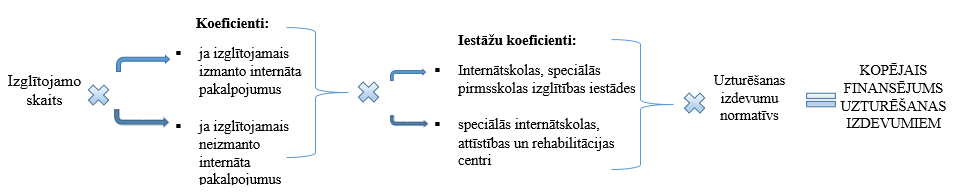 Attēls Nr.17. Pašvaldību speciālajām pirmsskolas izglītības iestādēm, internātskolām, speciālajām internātskolām un Izglītības iestāžu reģistrā reģistrētiem attīstības un rehabilitācijas centriem uzturēšanas izdevumu aprēķins.Piezīme. Internātskolām, kas nav speciālās internātskolas, mērķdotācijas apmēru aprēķina tikai par tiem izglītojamiem, kuri ir bāreņi, vai bez vecāku gādības palikuši bērni, kā arī izglītojamiem no trūcīgām un maznodrošinātām ģimenēm.pedagogu darba samaksai un valsts sociālās apdrošināšanas obligātajām iemaksām (aprēķina saskaņā ar MK noteikumos Nr.825 noteikto un MK noteikumos Nr.836 noteikto)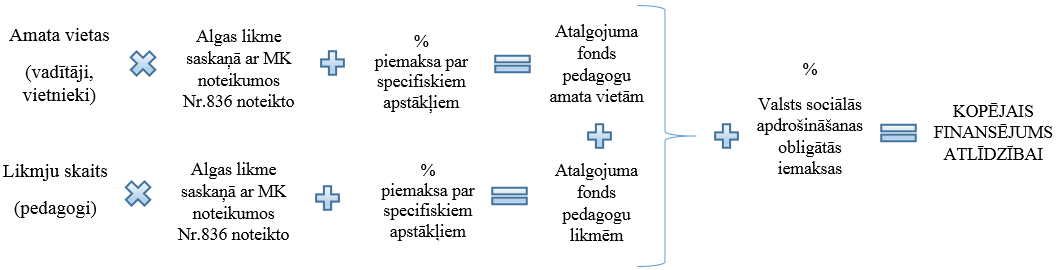 Attēls Nr.18. Pašvaldību speciālajām pirmsskolas izglītības iestādēm, internātskolām, speciālajām internātskolām un Izglītības iestāžu reģistrā reģistrētiem attīstības un rehabilitācijas centriem finansējuma aprēķins.Pašvaldību un privātajām pamata un vispārējās vidējās izglītības iestādēm, kā arī pašvaldību speciālajām izglītības iestādēm, kuras nav internātskolas pedagogu darba samaksai un valsts sociālās apdrošināšanas obligātajām iemaksām (aprēķina saskaņā ar MK noteikumos Nr.1616 noteikto);aprēķina normēto izglītojamo skaitu;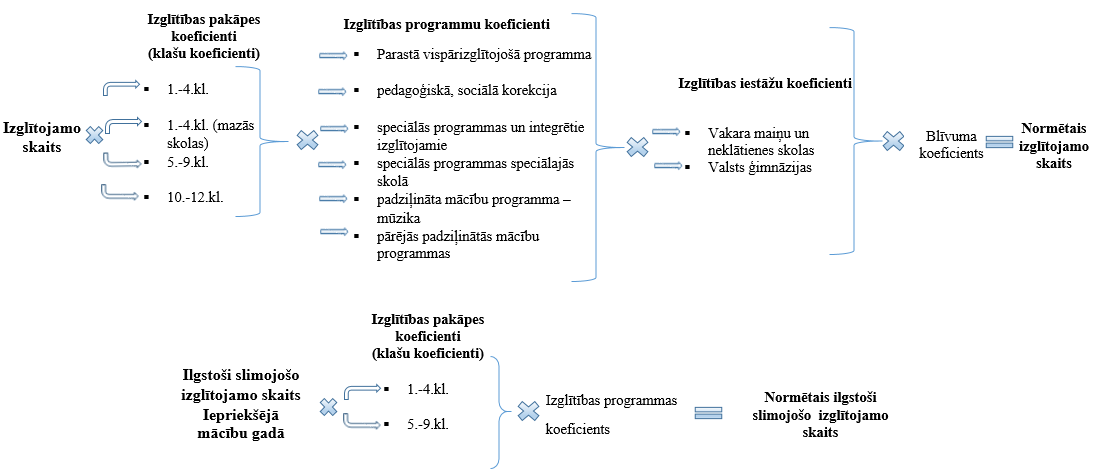 Attēls Nr.19. Pašvaldību un privātajām pamata un vispārējās vidējās izglītības iestādēm, kā arī pašvaldību speciālajām izglītības iestādēm, kuras nav internātskolas pedagogu darba samaksai un valsts sociālās apdrošināšanas obligātajām iemaksām normētā izglītojamo skaita aprēķins.aprēķina pedagogu, kuri īsteno mācību procesu, likmju skaitu;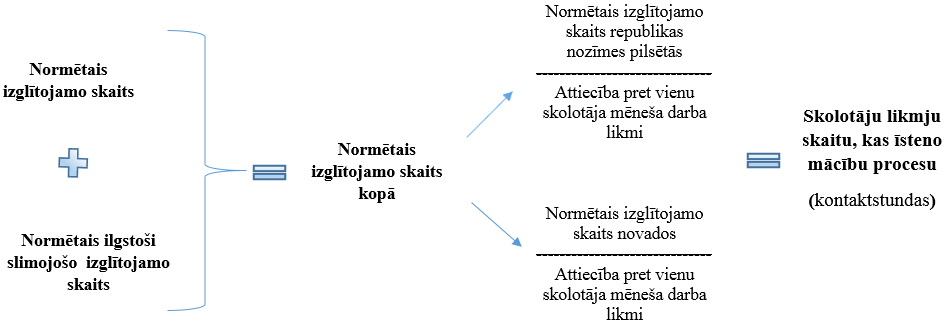 Attēls Nr.20. Pašvaldību un privātajām pamata un vispārējās vidējās izglītības iestādēm, kā arī pašvaldību speciālajām izglītības iestādēm, kuras nav internātskolas pedagogu, kuri īsteno mācību procesu, likmju skaitu aprēķins.mērķdotācijas apmēra aprēķins;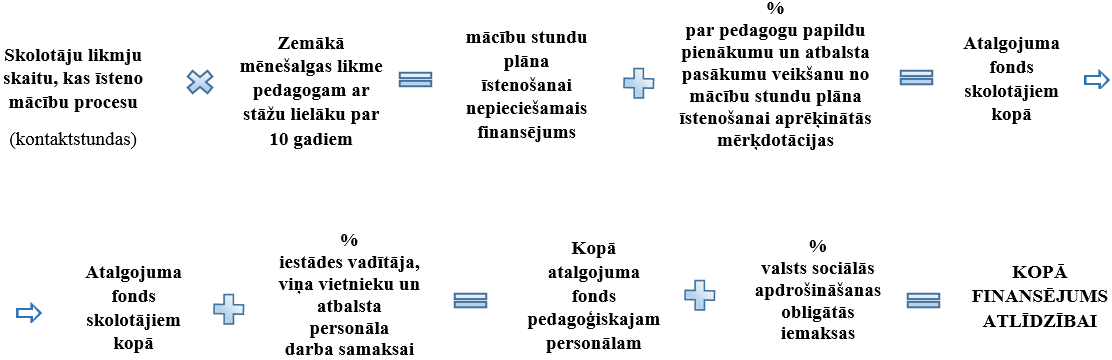 Attēls Nr.21. Pašvaldību un privātajām pamata un vispārējās vidējās izglītības iestādēm, kā arī pašvaldību speciālajām izglītības iestādēm, kuras nav internātskolas pedagogu, kopējā finansējuma aprēķins.Pašvaldību profesionālās izglītības iestādēm pedagogu darba samaksai un valsts sociālās apdrošināšanas obligātajām iemaksām (aprēķina saskaņā ar MK noteikumos Nr.523 noteikto)aprēķina normēto izglītojamo skaitu un tam atbilstoši – pedagogu likmju skaitu;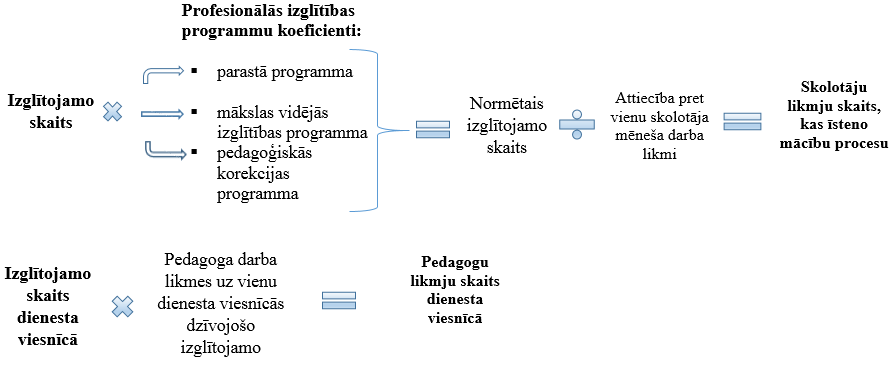 Attēls Nr.22. Pašvaldību profesionālās izglītības iestādēm pedagogu darba samaksai un valsts sociālās apdrošināšanas obligātajām iemaksām aprēķins. Normētā izglītojamo skaita un tam atbilstoši – pedagogu likmju skaita aprēķins.mērķdotācijas apmēra aprēķins;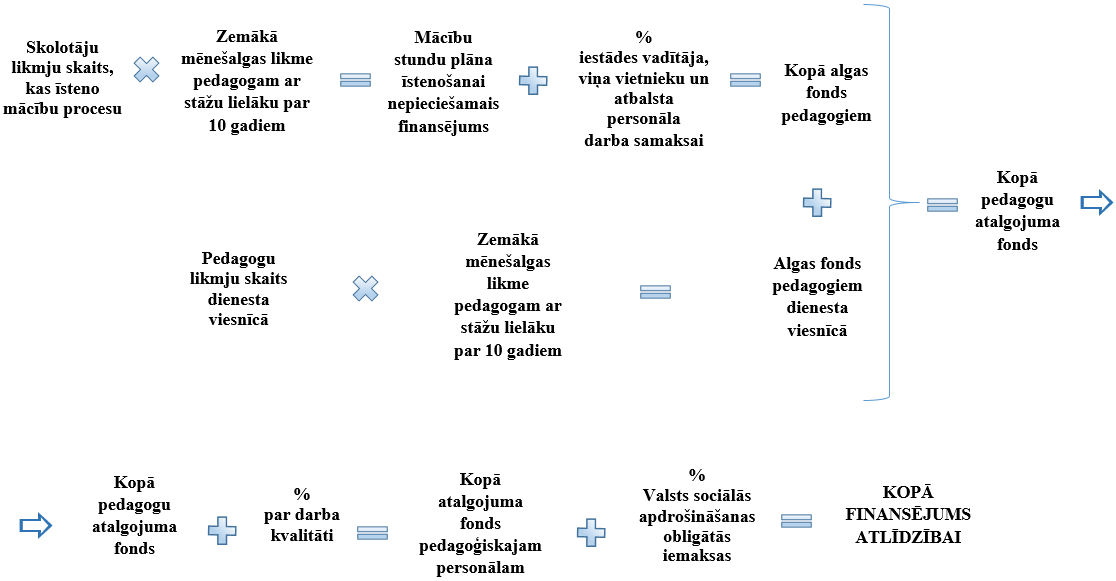 Attēls Nr.23. Pašvaldību profesionālās izglītības iestādēm pedagogu darba samaksai un valsts sociālās apdrošināšanas obligātajām iemaksām mērķdotācijas aprēķins.Pašvaldību interešu izglītības iestādēm un programmām, kā arī sporta skolām, kas īsteno interešu izglītības programmas daļējai pedagogu darba samaksai un valsts sociālās apdrošināšanas obligātajām iemaksām (aprēķina saskaņā ar MK noteikumos Nr.382 noteikto):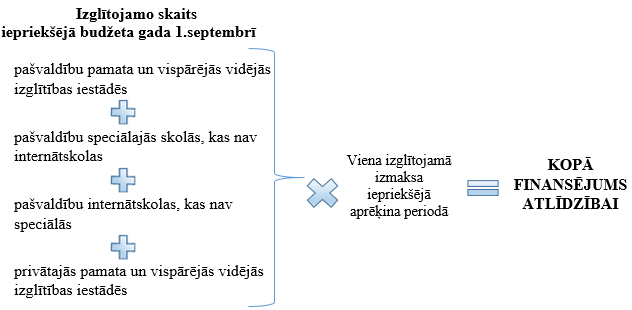 Attēls Nr.24. Pašvaldību interešu izglītības iestādēm un programmām, kā arī sporta skolām, kas īsteno interešu izglītības programmas daļējai pedagogu darba samaksai un valsts sociālās apdrošināšanas obligātajām iemaksām aprēķins.Pašvaldību un privātajās izglītības iestādēs bērnu no piecu gadu vecuma izglītošanā nodarbināto pedagogu darba samaksai un valsts sociālās apdrošināšanas obligātajām iemaksām (aprēķina saskaņā ar MK noteikumos Nr.1616 noteikto):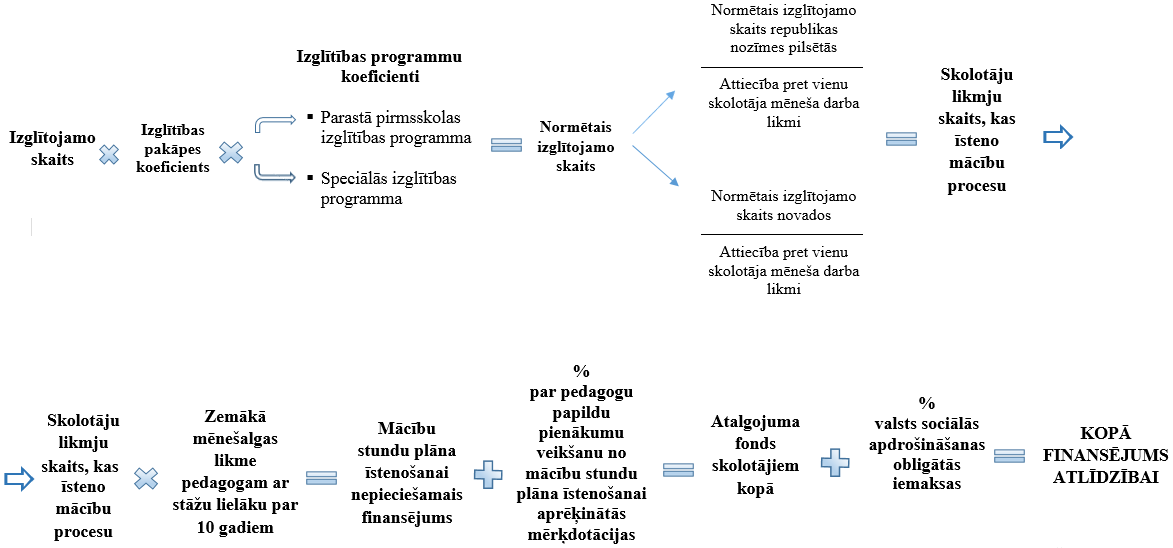 Attēls Nr.25. Pašvaldību un privātajās izglītības iestādēs bērnu no piecu gadu vecuma izglītošanā nodarbināto pedagogu darba samaksai un valsts sociālās apdrošināšanas obligātajām iemaksām aprēķins.Piemaksām pedagogiem par iegūto kvalitātes pakāpi (aprēķina saskaņā ar MK noteikumos Nr.825 noteikto):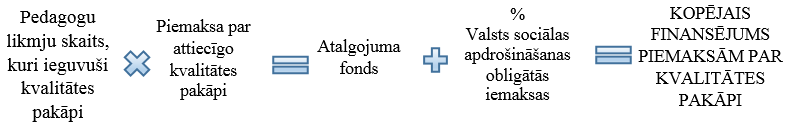 Attēls Nr.26. Piemaksām pedagogiem par iegūto kvalitātes pakāpi aprēķins.Aprēķinot mērķdotāciju pēc principa “nauda seko skolēnam”, ieguvēji ir lielās pilsētas, taču neapmierinātību tas izraisa pašvaldību pedagogos, kur novados izglītojamo skaits ir neliels. Līdz 2013.gada 1.septembrim par pamatu mērķdotācijas aprēķināšanai tika ņemts izglītojamo skaits 1.septembrī. Līdz ar to izglītojamo skaits tika apstiprināts tikai vienreiz gadā, kas ierobežoja veikt izglītojamo skaita izmaiņu objektīvu analīzi un precīzi prognozēt nepieciešamo finansējumu.Ievērojot, ka valsts budžeta mērķdotāciju pedagogu darba samaksai periodam no 2014.gada 1.septembra līdz 31.decembrim IZM pirmo reizi aprēķina, pamatojoties uz VIIS ievadīto un apstiprināto informācija par izglītojamo skaitu šī gada 27.maijā, IZM prognozē, ka 1.septembrī izglītojamo skaits viennozīmīgi būs mainījies, t.i. lielāks vai mazāks, kā datos, kas ievadīti uz 27.maiju, jo vasaras mēnešos un arī pēc 1.septembra notiek izglītojamo kustība. IZM norāda, ka finansējuma aprēķins 2014./2015.mācību gada pirmajiem četriem mēnešiem pēc 27.maija datiem izlīdzinās mērķdotācijas sadali gada ietvaros un uzlabos finanšu līdzekļu sadales efektivitāti.FinansējumsIZM, saskaņā ar aprēķiniem, kas veikti, ievērojot iepriekš aprakstītos finansēšanas principus mērķdotācijām pašvaldībām un privātajām izglītības iestādēm un atbilstoši 2014.gada 6.maija Ministru kabineta dotajam uzdevumam (protokols Nr.26, 27§) ir izvērtējusi nepieciešamo resursu apjomu pedagogu darba samaksai 2014.gadā, lai nodrošinātu pilnu finansējuma apmēru 62.resoram “Mērķdotācijām pašvaldībām” 2014.gada septembrim – decembrim, atbilstoši normatīvajos aktos noteiktajam, tai skaitā finansējumu par pedagogu papildu pienākumu (klases audzināšana, stundu (nodarbību) gatavošana, skolēnu darbu labošana) un atbalsta pasākumu (konsultācijas, pagarinātās dienas grupas) veikšanu 40% apmērā no mācību stundu plāna īstenošanai aprēķinātās mērķdotācijas, kā arī izglītojamo skaita pieaugumam privātajās izglītības iestādēs pedagogu darba samaksai atbilstoši izglītojamo skaitam VIIS 2014.gada 27.maijā, konstatējot, ka pilnu finansējuma apmēru pedagogu darba samaksai 62.resoram “Mērķdotācijām pašvaldībām” un privātajām izglītības iestādēm atbilstoši izglītojamo skaitam VIIS 2014.gada 27.maijā 2014.gada septembrim – decembrim un 2015.gadam iespējams nodrošināt piešķirtā finansējuma ietvaros.Tabula Nr.15. Finansējums 2014.gada septembrim-decembrim mērķdotācijām pašvaldību izglītības iestādēm un dotācijām privātajām izglītības iestādēm.IZM aprēķinājusi, ka šobrīd, atbilstoši izglītojamo skaitam VIIS uz 2014.gada 1.septembri, resursu apjoms pedagogu darba samaksai 2015.gadā 62.resoram “Mērķdotācijām pašvaldībām”, ir pietiekams, lai nodrošinātu pilnu finansējuma apmēru, atbilstoši normatīvajos aktos noteiktajam un neņemot vērā izglītojamo skaita teorētiski prognozēto palielinājumu 2015.gada 1.septembrī. IZM apakšprogrammā 01.05.00 "Dotācija privātajām mācību iestādēm” 2014.gada septembrim-decembrim un 2015.gadam atbilstoši normatīvajos aktos noteiktajam un nepieciešamības gadījumā, ja konstatētas būtiskas izglītojamo skaita izmaiņas, salīdzinot ar 2014.gada 27.maiju, iesniegs attiecīgus priekšlikumus finansējuma izmaiņām.Ņemot vērā pašvaldību iesniegto izglītojamo skaita (bērni vecumā no 5 gadiem un vairāk un 1.-12.klašu izglītojamie) prognozi uz 2014.gada 1.septembri un, pamatojoties uz 2013.gadā konstatētajām izglītojamo skaita izmaiņām mācību gada beigās salīdzinājumā ar mācību gada sākumu, IZM ir veikusi provizorisku aprēķinu par papildu nepieciešamā finansējuma apmēru 2015.gadam un 2016.gadam.Analizējot izglītojamo skaita izmaiņas iepriekšējo mācību gadu sākumā (septembrī) un beigās (maijā), vērojama tendence, ka izglītojamo skaits mācību gada beigās (maijā) samazinās salīdzinājumā ar izglītojamo skaitu mācību gada sākumā (septembrī) un atkal pieaug jaunā mācību gada sākumā (septembrī). IZM prognozē, ka arī 2014./2015.mācību gada beigās (maijā)  izglītojamo skaits provizoriski varētu samazināties par 1,3 % jeb 3194 izglītojamiem salīdzinājumā ar izglītojamo skaitu 2014./2015.mācību gada sākumā (septembrī), bet izglītojamo skaits 2015./2016.mācību gada sākumā (septembī) atkal varētu palielināties par 964 izglītojamajiem salīdzinājumā ar izglītojamo skaitu 2014./2015.mācību gada beigās (maijā).Ņemot vērā minēto un to, ka šobrīd viena izglītojamā vidējās izmaksas vidēji gadā ir 1360 euro, IZM secina, ka indikatīvi 2015.gadam papildu būtu nepieciešami 1,4 milj.euro. Jāņem vērā, ka 2016.gadā plānots ieviest jaunu finansēšanas modeli, līdz ar to precīzi prognozēt nepieciešamo finansējuma apmēru nav iespējams.Saskaņā ar 2014.gada 17.jūnija Ministru kabineta sēdē nolemto (prot. Nr.33, 98.§, 8.punkts), IZM, atbilstoši izglītojamo skaitam VIIS 2014.gada 1.septembrī, jāizvērtē nepieciešamo resursu apjomu pedagogu darba samaksai 2015.gadā, lai nodrošinātu pilnu finansējuma apmēru 62.resoram “Mērķdotācijām pašvaldībām” un IZM apakšprogrammā 01.05.00 "Dotācija privātajām mācību iestādēm” 2015.gadam atbilstoši normatīvajos aktos noteiktajam un nepieciešamības gadījumā, ja konstatētas būtiskas izglītojamo skaita izmaiņas starp programmām, iesniegt attiecīgus priekšlikumus finansējuma pārdalei piešķirtā finansējuma ietvaros.Ņemot vērā provizoriskos aprēkinus, kas balstīti uz izglītojamo skaita izmaiņām, par papildu nepieciešamo finansējumu 1,4 milj.euro apmērā pedagogu darba samaksas nodrošināšanai 2015.gadā, pastāv risks, ka IZM nevarēs nodrošināt nepeciešamos finanšu līdzekļus IZM budžetā piešķirtā finansējuma ietvaros. Šādā situācijā IZM būs spiesta samazināt finansējumu par pedagogu papildu pienākumu (klases audzināšana, stundu (nodarbību) gatavošana, skolēnu darbu labošana) un atbalsta pasākumu (piemēram, konsultācijas, pagarinātās dienas grupas) veikšanu, kas, saskaņā ar MK noteikumos Nr.1616 noteikto nep\arsniedz 40 % no mācību stundu plāna īstenošanai aprēķinātās mērķdotācijas, vai arī būs jāsamazina finansējuma apmērs speciālo pirmsskolas izglītības iestāžu, internātskolu, speciālo internātskolu un Izglītības iestāžu reģistrā reģistrēto attīstības un rehabilitācijas centru uzturēšanas izdevumiem (turpmāk – normatīvs), kas jau tā netiek nodrošināts pilnā apmērā, kā to nosaka MK noteikumi Nr.825. Šobrīd normatīvs nodrošināts tikai par 79,11 % no MK noteikumi Nr.825 noteiktā. Turklāt jāpiezīmē, ka, lai nodrošinātu iepriekš minētā normatīva izpildi 100% apmērā, papildu nepieciešami 8,3 milj.euro.IZM vērš uzmanību, ka arī iepriekšējos gados precīzi prognozēt finansējuma apmēru mērķdotācijām pedagogu darba samaksai ir bijis sarežģīti, jo tas nav atkarīgs tikai no izglītojamo skaita izmaiņām, bet arī citiem faktoriem. Finansējuma apmērs mērķdotācijām pedagogu darba samaksai sākot no 2011.gada ir gan palielinājies, ieviešot jaunus finansēšanas modeļus, kā arī palielinot minimālo algas likmi, gan arī samazinājies, ņemot vērā izglītojamo skaita izmaiņas, piem.,:2011.gads salīdzinājumā ar 2010.gada plānu – izdevumu samazinājums 0,6 milj. euro (0,4 milj. Ls).Finansējuma pārdale uz IZM budžeta programmu 02.00.00. „Profesionālā izglītība” pedagogu, darba samaksai un valsts sociālās apdrošināšanas obligātajām iemaksām, saskaņā ar Ministru kabineta 2010.gada 29.septembra rīkojuma Nr.583 "Par līdzekļu pārdali starp valsts budžeta resoriem un mērķdotāciju pašvaldībām – pašvaldību izglītības iestādēm" 4.punktu.2012.gads salīdzinājumā ar 2011.gada plānu – izdevumu samazinājums 8,2 milj. euro (5,8 milj. Ls); t.sk.,:Palielinājums:•	0,3 milj. euro (0,2 milj. Ls) – finansējuma pārdale no IZM budžeta apakšprogrammas 02.01.00 „Profesionālās izglītības programmu īstenošana”, lai nodrošinātu Cēsu profesionālās izglītības iestādes pedagogu darba samaksu un valsts sociālās apdrošināšanas obligātās iemaksas saskaņā ar 2011. gada 19. oktobra Ministru kabineta rīkojumu Nr. 535 „Par Cēsu Profesionālās vidusskolas reorganizāciju”.Samazinājums:•	3,4 milj. euro (2,4 milj. Ls) konsolidācijas pasākumi – izdevumu samazinājums. Mērķdotācijas apjoma korekcija, saistībā ar skolēnu skaita un plūsmas izmaiņām;•	4,7 milj. euro (3,3 milj. Ls) finansējuma pārdale uz IZM budžeta apakšprogrammām saskaņā ar 2011. gada 13. jūlija Ministru kabineta rīkojumu Nr. 310 „Par apropriācijas pārdali no mērķdotācijām pašvaldībām uz Izglītības un zinātnes ministrijas budžeta apakšprogrammu 01.05.00 „Dotācija privātajām mācību iestādēm” un apakšprogrammu 02.01.00 „Profesionālās izglītības programmu īstenošana””;•	0,4 milj. euro (0,3 milj. Ls) – finansējuma pārdale uz IZM apakšprogrammu 01.05.00 „Dotācija privātajām mācību iestādēm”, lai nodrošinātu pedagogu, kuri izglīto bērnus no piecu gadu vecuma privātajās izglītības iestādēs, darba samaksu un valsts sociālās apdrošināšanas obligātās iemaksas. 2013.gads salīdzinājumā ar 2012.gada plānu – izdevumu palielinājums 6,9 milj. euro (4,8 milj. Ls);Pedagogu zemākās mēnešalgas likmes paaugstināšanai 6,9 milj. euro (4,8 milj. Ls).2014.gads salīdzinājumā ar 2013.gada plānu – izdevumu palielinājums 17,6 milj. euro (12,3 milj. Ls):Palielinājums:•	0,3 milj. euro (0,2 milj. Ls) - piemaksas 4. un 5.kvalitātes pakāpes ieguvušiem pedagogiem;•	0,4 milj. euro (0,3 milj. Ls) – atbalsts pirmsskolas izglītības iestāžu pedagogiem papildu 2 stundu apmaksai;•	0,4 milj. euro (0,3 milj. Ls) – mācību priekšmeta „Svešvaloda” apguvei no 1.klases;•	4,3 milj. euro (3 milj. Ls) - papildu finansējums pedagogu darba samaksai (2013.gadā nepieprasītā finansējuma pedagogu darba samaksas palielināšanai iztrūkuma segšanai);•	1,1 milj. euro (0,8 milj. Ls) - pedagogu zemākās mēneša darba algas likmes paaugstināšanai no 01.09.2014.;•	0,9 milj. euro (0,6 milj. Ls) - finansējuma pārdale no IZM apakšprogrammas 02.01.00 "Profesionālās izglītības programmu īstenošana", lai nodrošinātu pedagogu zemākās mēneša darba algas likmes paaugstināšanu no 280 latiem uz 295 latiem (420 euro) no 2014.gada 1.septembra;•	0,5 milj. euro (0,3 milj. Ls) - finansējuma pārdale no internātskolu uzturēšanas izdevumiem un pedagogu algām;•	9,3 milj. euro (6,5 milj. Ls) - piemaksas 3.kvalitātes pakāpi ieguvušiem pedagogiem;•	0,7 milj. euro (0,5 milj. Ls) – prognozētajam izglītojamo no piecu gadu vecuma pieaugumam;•	0,5 milj. euro (0,3 milj. Ls) - finansējums sakarā ar Zaļenieku Profesionālās vidusskolas, Vecbebru Profesionālās vidusskolas, Apguldes Profesionālās vidusskolas reorganizāciju un nodošanu attiecīgajām pašvaldībām.Samazinājums:•	0,3 milj. euro (0,2 milj. Ls) - finansējuma pārdale uz IZM apakšprogrammām, atbilstoši Ministru kabineta 2013.gada 24.septembra sēdes protokola Nr.50 142.§ 3.punktā noteiktajam, lai nodrošinātu pedagogu darba samaksu un valsts sociālās apdrošināšanas obligātās iemaksas (piemaksām pedagogiem par iegūtajām kvalitātes pakāpēm);•	0,5 milj. euro (0,3 milj. Ls) - finansējuma pārdale uz Kultūras ministriju un Tieslietu ministriju, atbilstoši Ministru kabineta 2013.gada 24.septembra sēdes protokola Nr.50 142.§ 3.punktā noteiktajam, lai nodrošinātu pedagogu darba samaksu un valsts sociālās apdrošināšanas obligātās iemaksas (piemaksām pedagogiem par iegūtajām kvalitātes pakāpēm).Bāzes finansējums izdevumu segšanai 2015.-2017.gadam ietver visas iepriekš minētās finansējuma izmaiņas, kurām ir ietekme uz nākamajiem plānošanas periodiem.IZM ir apkopojusi informāciju par izglītojamo skaita izmaiņām pa gadiem (finansējuma aprēķinam), tā ietekmi uz mērķdotācijas apmēru un finansējuma apmēru vienam izglītojamajam.Izglītojamo skaita izmaiņas pa gadiem pašvaldību izglītības iestādēs mērķdotācijas aprēķināšanaiTabula Nr.16. Izglītojamo skaita izmaiņas pa gadiem pašvaldību izglītības iestādēs mērķdotācijas aprēķināšanai.Finansējuma apmēra izmaiņas pa gadiem mērķdotācijām pašvaldību izglītības iestādēmTabula Nr.17. Finansējuma izmaiņas pa gadiem pašvaldību izglītības iestādēsMērķdotācijas apmēra palielināšanos papildus ietekmē samaksa par pedagogu papildu pienākumiem (40%), t.i.,:2010.gadā – 37%;2011.gada sept.-dec. – 39,61%;2012.gada janv.-aug. – 39,61%;no 2012.gada septembra līdz 2014.gada decembrim un pat 2015.gada augustam – 40%.Finansējuma apmērs mērķdotācijām pašvaldībām -pašvaldību izglītības iestādēm 2015.-2017.gadamIZM ir veikusi aprēķinus finansējumam vienam izglītojamajam, pamatojoties uz informāciju par izglītojamo skaitu.Vidējās izmaksas uz vienu izglītojamo pašvaldības izglītības iestādēsTabula Nr.18. Vidējās izmaksas uz vienu izglītojamo pašvaldības izglītības iestādēs.IZM norāda, ka, neskatoties uz to, ka izglītojamo skaits pašvaldību izglītības iestādēs samazinās, izmaksas uz vienu izglītojamo pieaug, jo IZM katru gadu ievieš korekcijas finansēšanas modeļos, piem., palielina papildu koeficientus, paaugstina pedagogu minimālo algu u.c..Izglītojamo skaitam privātajās izglītības iestādēs gadu no gada ir tendence pieaugt. Līdz ar to privātajām izglītības iestādēm finansējuma pieaugums ir ievērojamāks, to ietekmē ne tikai izglītojamo skaits, bet arī iepriekš minētās izmaiņas normatīvajos aktos (koeficientu izmaiņas, pedagogu minimālās algas palielināšana u.c.). Tādēļ nevienā gadā budžeta likumā  apakšprogrammā 01.05.00 nav bijis pietiekoši budžeta līdzekļu, un tas tiek pieprasīts papildus.Izglītojamo skaita izmaiņas pa gadiem dotācijas aprēķināšanaiprivātajām izglītības iestādēmTabula Nr.19. Izglītojamo skaita izmaiņas pa gadiem dotācijas aprēķināšanai privātajām izglītības iestādēm.Finansējuma apmēra izmaiņas pa gadiem dotācijām apakšprogrammas 01.05.00 (milj.euro)Tabula Nr.20. Finansējuma apmēra izmaiņas pa gadiem.4. SecinājumiNodrošinot izglītības iestāžu (t.sk. privāto izglītības iestāžu) ievadīto datu kontroli VIIS trīs reizes gadā (septembrī, janvārī un maijā), IZM var analizēt izglītojamo skaita izmaiņas, plānot un aprēķināt nepieciešamo finansējumu, veikt izglītojamo skaita prognozi un uzlabot VIIS datu kvalitāti.IZM, veicot izglītojamo skaita izmaiņu analīzi trīs reizes mācību gadā, secināja, ka 2013./2014.mācību gadā periodā no 2013.gada 2.septembra līdz 2014.gada 27.maijam un uz 2014.gada 1.septembri: pašvaldību vispārizglītojošās izglītības iestādēs 1.-12.klasēs izglītojamo skaitam ir tendence būtiski samazināties mācību gada noslēgumā un atkal pieaugt jaunā mācību gada sākumā.2013./2014.mācību gada noslēgumā, t.i., dati uz 27.maiju, izglītojamo skaits 1.-12.klasēs* (iekļauts izglītojamo skaits, kuri apgūst profesionālās izglītības programmas speciālajās vispārējās izglītības iestādēs un ir reģistrēti klasēs pie izglītojamajiem, kuri apgūst vispārējās izglītības programmas) ir samazinājies par 3132 izglītojamajiem jeb 1,5% no kopējā izglītojamo skaita uz 2013.gada 2.septembri, savukārt uz 2014./2015.mācību gada sākumu, t.i., 2014.gada 1.septembri, pieaudzis par 3153 izglītojamajiem. Kopējās izglītojamo skaita, kuri apgūst vispārējās izglītības programmas, izmaiņas periodā no 2013.gada 2.septembra līdz 2014.gada 1.septembrim 1.-12.klasēs ir 52 izglītojamie (nav iekļautas izglītojamo skaita izmaiņas, kuri apgūst profesionālās izglītības programmas speciālajās vispārējās izglītības iestādēs);pašvaldību vispārizglītojošās izglītības iestādēs 1.-12.klasēs* no kopējā izglītojamo skaita samazinājuma 2013./2014.mācību gada laikā 55% ir vidējās izglītības posmā (10.-12.klase) un 45% pamatizglītības (1.-9.klase) posmā;pašvaldību izglītības iestādēs bērnu skaits vecumā no 5 gadiem un vairāk 2013./2014.mācību gada laikā ir samazinājies par 589 bērniem jeb 1,4%, bet uz 2014./2015.mācību gada sākumu bērnu skaits ir samazinājies vēl par 996 bērniem. Kopējais bērnu skaita samazinājums vecumā no 5 gadi un vairāk periodā no 2013.gada 2.septembra līdz 2014.gada 1.septembrim ir par 1585 bērniem jeb 4%; privātajās izglītības iestādēs ir tendence izglītojamo skaita pieaugumam. Pieaug gan bērnu skaits vecumā no 5 gadiem un vairāk, gan izglītojamo skaits 1.-12.klasēs. No 2013.gada 2.septembra līdz 2014.gada 27.maijam palielinājums ir par 327 izglītojamajiem, bet no 2014.gada 27.maija līdz 2014.gada 1.septembrim – par 504 izglītojamajiem, kopumā no 2013.gada 2.septembra līdz 2014.gada 1.septembrim izglītojamo skaita pieaugums ir par 831 izglītojamajiem jeb 13%; 2013./2014.mācību gada laikā izglītojamo skaits vakara (maiņu) un neklātienes izglītības programmās būtiski samazinājies pašvaldību izglītības iestādēs (par 925 izglītojamajiem), bet pieaudzis privātajās izglītības iestādēs (par 193 izglītojamajiem, pamatā tālmācības formā īstenotajās izglītības programmās);Pašvaldību iesniegtā informācija par prognozēto izglītojamo skaita pieaugumu uz 2014.gada 1.septembri atšķiras no reāli VIIS apstiprinātā izglītojamo skaita 2014.gada 1.septembrī. Ņemot par pamatu VIIS datus un pašvaldību prognozēto izglītojamo skaita pieaugumu, IZM prognozēja, ka uz 2014.gada 1.septembri kopējais izglītojamo skaits pašvaldību vispārizglītojošās izglītības iestādēs salīdzinājumā ar izglītojamo skaitu uz 2014.gada 27.maiju palielināsies par 4158 izglītojamajiem, t.sk. bērni 5 gadi un vairāk – par 394, 1.-4.kl. – par 2150 izglītojamajiem, 5.-9.kl.– par 1454 izglītojamajiem un 10.-12.kl. – par 160 izglītojamajiem. Pamatā izglītojamo skaita pieaugums tika prognozēts 1.-4.klašu un 5.-9.klašu posmā, to argumentējot ar izglītojamo skaita pieaugums 1.klasēs un izglītojamo kustību starp izglītības pakāpēm. Reālais izglītojamo skaita pieaugums uz 2014.gada 1.septembri ir 3153 izglītojamie.Plānot izglītojamo skaitu tālmācības izglītības programmās ir problemātiski, jo pamatā šīs izglītības programmas apgūst izglītojamie, kuri nav obligātās izglītības vecumā, t.i., ir vecāki par 18 gadiem. IZM norāda uz papildu nepieciešamību IKVD veikt uzraudzības un kontroles pasākumus tālmācības izglītības programmu īstenošanā, izglītojamo uzņemšanas un atskaitīšanas kārtībā.Nepieciešams IKVD veikt monotoringu par izglītojamo skaita izmaiņu cēloņiem, īpaši par izglītojamo skaita samazinājumu pamatizglītības posmā (obligātā izglītība), lai noskaidrotu izglītojamo atskaitīšanas iemeslus un iespējamo atgriešanos izglītības sistēmā.IZM atbilstoši 2014.gada 6.maija Ministru kabineta dotajam uzdevumam (protokols Nr.26, 27§) nodrošinās pilnu finansējuma apmēru pedagogu darba samaksai 62.resoram “Mērķdotācijām pašvaldībām” 2014.gada septembrim – decembrim, atbilstoši izglītojamo skaitam VIIS uz 2014.gada 27.maiju, kā arī pedagogu darba samaksai privātajās izglītības iestādēs atbilstoši izglītojamo skaitam VIIS uz 2014.gada 1.septembri.Valsts budžeta mērķdotācija pašvaldībām - pašvaldību izglītības iestādēm 2014.gada septembrim - decembrim ir sadalīta saskaņā ar 2014.gada 18.augusta Ministru kabineta rīkojumu Nr.429 "Par mērķdotāciju sadalījumu pašvaldībām - pašvaldību izglītības iestādēm 2014.gadam". Savukārt valsts dotācija privātajām izglītības iestādēm ir sadalīta saskaņā ar 2014.gada 3.oktobra Izglītības un zinātnes ministrijas rīkojumu Nr.420 "Par valsts dotācijas piešķiršanu privātajām izglītības iestādēm, kuras īsteno pirmsskolas izglītības programmas bērniem no piecu gadu vecuma līdz pamatizglītības ieguves uzsākšanai" un 2014.gada 3.oktobra Izglītības un zinātnes ministrijas rīkojumu Nr.421 "Par valsts dotācijas piešķiršanu privātajām izglītības iestādēm, kuras īsteno pamatizglītības un vidējās izglītības programmas". Šobrīd tiek gatavoti grozījumi abos iepriekš minētajos Izglītības un zinātnes ministrijas rīkojumos par valsts dotācijas piešķiršanu privātajām izglītības iestādēm, saskaņā ar situācijas analīzi Informatīvajā ziņojumā "Par situāciju valsts finansējuma piešķiršanai privātajām izglītības iestādēm pedagogu darba samaksai periodam no 2014.gada 1.septembra līdz 2015.gada 31.augustam", kas izskatīts 2014.gada 28.oktobra Ministru kabineta sēdē.8.	IZM aprēķinājusi, ka šobrīd, atbilstoši izglītojamo skaitam VIIS uz 2014.gada 1.septembri, resursu apjoms pedagogu darba samaksai 2015.gadā 62.resoram “Mērķdotācijām pašvaldībām”, ir pietiekams, lai nodrošinātu pilnu finansējuma apmēru, atbilstoši normatīvajos aktos noteiktajam un neņemot vērā izglītojamo skaita teorētiski prognozēto palielinājumu 2015.gada 1.septembrī.Izglītības un zinātnes ministre 					I.DruvieteVizē: Valsts sekretāra vietniece –Izglītības departamenta direktore,valsts sekretāra pienākumu izpildītāja			                         E.Papule29.10.2014.14464D.Siliņa, 67047782, dita.silina@izm.gov.lvI.Pavloviča, 67047797,initra.pavlovica@izm.gov.lvA.Cirmans, 67047797,aigars.cirmans@izm.gov.lvIzglītības iestādes dibinātājsBērnu skaits vecumā 5 gadi un vairākIzglītojamo skaits 1.-12.klasēs*Izglītojamo skaits grupāsIzglītības un zinātnes ministrija032724141Juridiska vai fiziska persona18524705552Kultūras ministrija04761516Pašvaldība412712017591740Tieslietu ministrija0440Labklājības ministrija00205Kopā4312320731128154Statuss (pašvaldību sniegtā informācija)SkaitsIzbraucis no valsts12218Uzturēšanās atļauja, citas valsts pilsonis894Pašvaldībai nav informācijas393Pašvaldība noskaidro situāciju256Pašvaldība nav norādījusi statusu176Anulēta deklarētā dzīvesvieta115Citu iemeslu dēļ neapmeklē izglītības iestādi42Adoptēts (uz ārzemēm)39Bezvēsts prombūtnē22Invalīds12Ilgstoši slimojošs6Kopā1417302.09.2013.1.-12.klase*13.01.2014.1.-12.klase*27.05.2014.1.-12.klase*Izglītojamo skaita izmaiņas 1.-12.klase* 02.09.2013.-13.01.2014.Izglītojamo skaita izmaiņas 1.-12.klase* 02.09.2013.-13.01.2014.Izglītojamo skaita izmaiņas 1.-12.klase* 13.01.2014.-27.05.2014.Izglītojamo skaita izmaiņas 1.-12.klase* 13.01.2014.-27.05.2014.Izglītojamo skaita izmaiņas 1.-12.klase* 02.09.2013.-27.05.2014.Izglītojamo skaita izmaiņas 1.-12.klase* 02.09.2013.-27.05.2014.204891204267201759-624-0,3%-2508-1,2%-3132-1,5%N.p.k.Pašvaldība02.09.2013.1.-12.klase* 13.01.20141.-12.klase*27.05.2014.1.-12.klase*Izglītojamo skaita izmaiņas 1.-12.klase* 02.09.2013.-13.01.2014.Izglītojamo skaita izmaiņas 1.-12.klase* 02.09.2013.-13.01.2014.Izglītojamo skaita izmaiņas 1.-12.klase* 13.01.2014.-27.05.2014.Izglītojamo skaita izmaiņas 1.-12.klase* 13.01.2014.-27.05.2014.Izglītojamo skaita izmaiņas 1.-12.klase* 02.09.2013.-27.05.2014.Izglītojamo skaita izmaiņas 1.-12.klase* 02.09.2013.-27.05.2014.1RĪGA648516455763697-294-0,5%-860-1,3%-1154-1,8%2DAUGAVPILS875587468545-9-0,1%-201-2,3%-210-2,4%3JĒKABPILS262326342567110,4%-67-2,5%-56-2,1%4JELGAVA659365476449-46-0,7%-98-1,5%-144-2,2%5JŪRMALA448545034438180,4%-65-1,4%-47-1,0%6LIEPĀJA841583808230-35-0,4%-150-1,8%-185-2,2%7RĒZEKNE384238253774-17-0,4%-51-1,3%-68-1,8%8VALMIERA378137933700120,3%-93-2,5%-81-2,1%9VENTSPILS419941574125-42-1,0%-32-0,8%-74-1,8%1ĀDAŽU NOVADS105210451040-7-0,7%-5-0,5%-12-1,1%2AGLONAS NOVADS37537537600,0%10,3%10,3%3AIZKRAUKLES NOVADS10531054105610,1%20,2%30,3%4AIZPUTES NOVADS128813081331201,6%231,8%433,3%5AKNĪSTES NOVADS256251248-5-2,0%-3-1,2%-8-3,1%6ALOJAS NOVADS47047646961,3%-7-1,5%-1-0,2%7ALSUNGAS NOVADS15115315021,3%-3-2,0%-1-0,7%8ALŪKSNES NOVADS175317511709-2-0,1%-42-2,4%-44-2,5%9AMATAS NOVADS483478477-5-1,0%-1-0,2%-6-1,2%10APES NOVADS41441440600,0%-8-1,9%-8-1,9%11AUCES NOVADS718711704-7-1,0%-7-1,0%-14-1,9%12BABĪTES NOVADS741738734-3-0,4%-4-0,5%-7-0,9%13BALDONES NOVADS673668665-5-0,7%-3-0,4%-8-1,2%14BALTINAVAS NOVADS17017217121,2%-1-0,6%10,6%15BALVU NOVADS154515301507-15-1,0%-23-1,5%-38-2,5%16BAUSKAS NOVADS267026622634-8-0,3%-28-1,1%-36-1,3%17BEVERĪNAS NOVADS22322322200,0%-1-0,4%-1-0,4%18BROCĒNU NOVADS638662662243,8%00,0%243,8%19BURTNIEKU NOVADS330329324-1-0,3%-5-1,5%-6-1,8%20CARNIKAVAS NOVADS31531831831,0%00,0%31,0%21CĒSU NOVADS262226552605331,3%-50-1,9%-17-0,6%22CESVAINES NOVADS38238637941,0%-7-1,8%-3-0,8%23CIBLAS NOVADS24925526062,4%52,0%114,4%24DAGDAS NOVADS886878877-8-0,9%-1-0,1%-9-1,0%25DAUGAVPILS NOVADS180418021762-2-0,1%-40-2,2%-42-2,3%26DOBELES NOVADS22592260222610,0%-34-1,5%-33-1,5%27DUNDAGAS NOVADS415414409-1-0,2%-5-1,2%-6-1,4%28DURBES NOVADS213205202-8-3,8%-3-1,5%-11-5,2%29ENGURES NOVADS644636637-8-1,2%10,2%-7-1,1%30ĒRGĻU NOVADS29529729620,7%-1-0,3%10,3%31GARKALNES NOVADS41642342471,7%10,2%81,9%32GROBIŅAS NOVADS830829826-1-0,1%-3-0,4%-4-0,5%33GULBENES NOVADS241423982343-16-0,7%-55-2,3%-71-2,9%34IECAVAS NOVADS10461053103570,7%-18-1,7%-11-1,1%35IKŠĶILES NOVADS873869862-4-0,5%-7-0,8%-11-1,3%36ILŪKSTES NOVADS854872864182,1%-8-0,9%101,2%37INČUKALNA NOVADS537536536-1-0,2%00,0%-1-0,2%38JAUNJELGAVAS NOVADS456449446-7-1,5%-3-0,7%-10-2,2%39JAUNPIEBALGAS NOVADS313311312-2-0,6%10,3%-1-0,3%40JAUNPILS NOVADS243239236-4-1,6%-3-1,3%-7-2,9%41JĒKABPILS NOVADS39139439430,8%00,0%30,8%42JELGAVAS NOVADS256625862523200,8%-63-2,4%-43-1,7%43KANDAVAS NOVADS112011071090-13-1,2%-17-1,5%-30-2,7%44KĀRSAVAS NOVADS50150251410,2%122,4%132,6%45KOCĒNU NOVADS550549542-1-0,2%-7-1,3%-8-1,5%46KOKNESES NOVADS821816797-5-0,6%-19-2,3%-24-2,9%47KRĀSLAVAS NOVADS148814821483-6-0,4%10,1%-5-0,3%48KRIMULDAS NOVADS439435436-4-0,9%10,2%-3-0,7%49KRUSTPILS NOVADS550563560132,4%-3-0,5%101,8%50KULDĪGAS NOVADS281127922752-19-0,7%-40-1,4%-59-2,1%51ĶEGUMA NOVADS388387392-1-0,3%51,3%41,0%52ĶEKAVAS NOVADS150714991498-8-0,5%-1-0,1%-9-0,6%53LIELVĀRDES NOVADS110010901090-10-0,9%00,0%-10-0,9%54LĪGATNES NOVADS21621821920,9%10,5%31,4%55LIMBAŽU NOVADS169216761669-16-0,9%-7-0,4%-23-1,4%56LĪVĀNU NOVADS133113271310-4-0,3%-17-1,3%-21-1,6%57LUBĀNAS NOVADS24124624852,1%20,8%72,9%58LUDZAS NOVADS150514651424-40-2,7%-41-2,8%-81-5,4%59MADONAS NOVADS255625402521-16-0,6%-19-0,7%-35-1,4%60MĀLPILS NOVADS47248048081,7%00,0%81,7%61MĀRUPES NOVADS150715021489-5-0,3%-13-0,9%-18-1,2%62MAZSALACAS NOVADS30030530551,7%00,0%51,7%63MĒRSRAGA NOVADS18418918552,7%-4-2,1%10,5%64NAUKŠĒNU NOVADS205200200-5-2,4%00,0%-5-2,4%65NERETAS NOVADS320319308-1-0,3%-11-3,4%-12-3,8%66NĪCAS NOVADS257254252-3-1,2%-2-0,8%-5-1,9%67OGRES NOVADS364036103591-30-0,8%-19-0,5%-49-1,3%68OLAINES NOVADS145014451438-5-0,3%-7-0,5%-12-0,8%69OZOLNIEKU NOVADS84784985520,2%60,7%80,9%70PĀRGAUJAS NOVADS35635735510,3%-2-0,6%-1-0,3%71PĀVILOSTAS NOVADS233232232-1-0,4%00,0%-1-0,4%72PĻAVIŅU NOVADS467465462-2-0,4%-3-0,6%-5-1,1%73PREIĻU NOVADS113811371128-1-0,1%-9-0,8%-10-0,9%74PRIEKULES NOVADS64264263800,0%-4-0,6%-4-0,6%75PRIEKUĻU NOVADS645638637-7-1,1%-1-0,2%-8-1,2%76RAUNAS NOVADS230241241114,8%00,0%114,8%77RĒZEKNES NOVADS265926712673120,5%20,1%140,5%78RIEBIŅU NOVADS47848347451,0%-9-1,9%-4-0,8%79ROJAS NOVADS36236235300,0%-9-2,5%-9-2,5%80ROPAŽU NOVADS441435431-6-1,4%-4-0,9%-10-2,3%81RUCAVAS NOVADS11912312443,4%10,8%54,2%82RUGĀJU NOVADS249247243-2-0,8%-4-1,6%-6-2,4%83RŪJIENAS NOVADS50650650300,0%-3-0,6%-3-0,6%84RUNDĀLES NOVADS277276273-1-0,4%-3-1,1%-4-1,4%85SALACGRĪVAS NOVADS684663661-21-3,1%-2-0,3%-23-3,4%86SALAS NOVADS474464460-10-2,1%-4-0,9%-14-3,0%87SALASPILS NOVADS142314071402-16-1,1%-5-0,4%-21-1,5%88SALDUS NOVADS295129052872-46-1,6%-33-1,1%-79-2,7%89SAULKRASTU NOVADS584572570-12-2,1%-2-0,3%-14-2,4%90SĒJAS NOVADS173171171-2-1,2%00,0%-2-1,2%91SIGULDAS NOVADS187218581861-14-0,7%30,2%-11-0,6%92SKRĪVERU NOVADS348346346-2-0,6%00,0%-2-0,6%93SKRUNDAS NOVADS54954954500,0%-4-0,7%-4-0,7%94SMILTENES NOVADS139413901384-4-0,3%-6-0,4%-10-0,7%95STOPIŅU NOVADS951961957101,1%-4-0,4%60,6%96STRENČU NOVADS259255258-4-1,5%31,2%-1-0,4%97TALSU NOVADS294729312897-16-0,5%-34-1,2%-50-1,7%98TĒRVETES NOVADS33033132710,3%-4-1,2%-3-0,9%99TUKUMA NOVADS354135833486421,2%-97-2,7%-55-1,6%100VAIŅODES NOVADS328324328-4-1,2%41,2%00,0%101VALKAS NOVADS824834827101,2%-7-0,8%30,4%102VARAKĻĀNU NOVADS33033033000,0%00,0%00,0%103VĀRKAVAS NOVADS184182182-2-1,1%00,0%-2-1,1%104VECPIEBALGAS NOVADS435434430-1-0,2%-4-0,9%-5-1,1%105VECUMNIEKU NOVADS891870848-21-2,4%-22-2,5%-43-4,8%106VENTSPILS NOVADS10581059105510,1%-4-0,4%-3-0,3%107VIESĪTES NOVADS394392390-2-0,5%-2-0,5%-4-1,0%108VIĻAKAS NOVADS619618604-1-0,2%-14-2,3%-15-2,4%109VIĻĀNU NOVADS60661261561,0%30,5%91,5%110ZILUPES NOVADS372357356-15-4,0%-1-0,3%-16-4,3%KopāKopā204891204267201759-624-0,3%-2508-1,2%-3132-1,5%Novads/PilsētaIzglītojamo skaits 1.-12.klasēs* profesionālajās izglītības programmās 02.09.2013.Izglītojamo skaits 1.-12.klasēs* profesionālajās izglītības programmās 27.05.2014.Izglītojamo skaita izmaiņas 1.-12.klasēs* profesionālajās izglītības programmās 02.09.2013.-27.05.2014.RĪGA165158-7DAUGAVPILS02020JELGAVA80-8JŪRMALA3027-3LIEPĀJA17258AIZPUTES NOVADS75-2AMATAS NOVADS2726-1BALTINAVAS NOVADS1918-1BALVU NOVADS87-1BAUSKAS NOVADS98-1CARNIKAVAS NOVADS2625-1CIBLAS NOVADS2624-2DAGDAS NOVADS26271DOBELES NOVADS1412-2DUNDAGAS NOVADS1514-1GULBENES NOVADS5339-14IECAVAS NOVADS1513-2JELGAVAS NOVADS2724-3KOCĒNU NOVADS1615-1KOKNESES NOVADS24240KULDĪGAS NOVADS4230-12LIELVĀRDES NOVADS660LIMBAŽU NOVADS97-2LĪVĀNU NOVADS84-4MADONAS NOVADS3024-6MĀLPILS NOVADS02828PRIEKULES NOVADS1916-3RĒZEKNES NOVADS45450SALDUS NOVADS11110SMILTENES NOVADS2119-2STOPIŅU NOVADS1915-4TALSU NOVADS76-1TUKUMA NOVADS4135-6VENTSPILS NOVADS10122Kopā800769-31Izglītojamo skaita izmaiņas 1.-4.klase 02.09.2013.-27.05.2014.Izglītojamo skaita izmaiņas 1.-4.klase 02.09.2013.-27.05.2014.Izglītojamo skaita izmaiņas 5.-9.klase* 02.09.2013.-27.05.2014.Izglītojamo skaita izmaiņas 5.-9.klase* 02.09.2013.-27.05.2014.Izglītojamo skaita izmaiņas 10.-12.klase 02.09.2013.-27.05.2014.Izglītojamo skaita izmaiņas 10.-12.klase 02.09.2013.-27.05.2014.-242-0,3%-1163-1,3%-1727-4,5%N.p.k.PašvaldībaIzglītojamo skaita izmaiņas 1.-4.klase 02.09.2013.-27.05.2014.Izglītojamo skaita izmaiņas 1.-4.klase 02.09.2013.-27.05.2014.Izglītojamo skaita izmaiņas 5.-9.klase* 02.09.2013.-27.05.2014.Izglītojamo skaita izmaiņas 5.-9.klase* 02.09.2013.-27.05.2014.Izglītojamo skaita izmaiņas 10.-12.klase 02.09.2013.-27.05.2014.Izglītojamo skaita izmaiņas 10.-12.klase 02.09.2013.-27.05.2014.Izglītojamo skaita izmaiņas 1.-12.klase* 02.09.2013.-27.05.2014.Izglītojamo skaita izmaiņas 1.-12.klase* 02.09.2013.-27.05.2014.1RĪGA-58-0,2%-273-1,0%-823-5,9%-1154-1,8%2DAUGAVPILS-12-0,4%-66-1,7%-132-8,3%-210-2,4%3JĒKABPILS-1-0,1%-16-1,5%-39-6,5%-56-2,1%4JELGAVA-10,0%-56-2,0%-87-6,7%-144-2,2%5JŪRMALA-16-0,9%-32-1,8%10,1%-47-1,0%6LIEPĀJA-13-0,4%-35-1,0%-137-8,8%-185-2,2%7RĒZEKNE-1-0,1%-28-1,7%-39-4,5%-68-1,8%8VALMIERA-5-0,4%-31-2,2%-45-3,9%-81-2,1%9VENTSPILS-28-1,9%-25-1,4%-21-2,4%-74-1,8%1ĀDAŽU NOVADS-7-1,3%-6-1,4%11,1%-12-1,1%2AGLONAS NOVADS10,8%-2-1,0%23,7%10,3%3AIZKRAUKLES NOVADS82,2%-3-0,7%-2-0,7%30,3%4AIZPUTES NOVADS41,1%40,7%359,7%433,3%5AKNĪSTES NOVADS00,0%-5-4,2%-3-5,5%-8-3,1%6ALOJAS NOVADS-3-1,5%10,5%11,9%-1-0,2%7ALSUNGAS NOVADS00,0%-2-3,0%15,0%-1-0,7%8ALŪKSNES NOVADS-5-0,9%-13-1,5%-26-7,4%-44-2,5%9AMATAS NOVADS-1-0,5%-3-1,1%-2-10,5%-6-1,2%10APES NOVADS10,7%-9-4,1%00,0%-8-1,9%11AUCES NOVADS-1-0,4%-11-3,4%-2-1,6%-14-1,9%12BABĪTES NOVADS-2-0,5%-4-1,4%-1-1,6%-7-0,9%13BALDONES NOVADS-4-1,2%-1-0,4%-3-3,1%-8-1,2%14BALTINAVAS NOVADS25,1%-1-1,0%00,0%10,6%15BALVU NOVADS-3-0,6%-12-1,8%-23-6,4%-38-2,5%16BAUSKAS NOVADS-1-0,1%-11-0,9%-24-6,1%-36-1,3%17BEVERĪNAS NOVADS32,8%-4-3,5%00-1-0,4%18BROCĒNU NOVADS167,1%31,0%54,7%243,8%19BURTNIEKU NOVADS21,5%-8-4,3%00,0%-6-1,8%20CARNIKAVAS NOVADS63,6%-3-2,0%0031,0%21CĒSU NOVADS-2-0,2%-7-0,6%-8-1,2%-17-0,6%22CESVAINES NOVADS00,0%-5-2,7%22,8%-3-0,8%23CIBLAS NOVADS34,1%85,7%00,0%114,4%24DAGDAS NOVADS-1-0,4%-8-1,7%00,0%-9-1,0%25DAUGAVPILS NOVADS-8-1,3%-17-1,9%-17-6,0%-42-2,3%26DOBELES NOVADS91,1%-30-2,9%-12-3,0%-33-1,5%27DUNDAGAS NOVADS-2-1,4%-1-0,5%-3-4,3%-6-1,4%28DURBES NOVADS-5-5,7%-6-5,6%00,0%-11-5,2%29ENGURES NOVADS-3-1,0%-4-1,3%00,0%-7-1,1%30ĒRGĻU NOVADS32,5%-1-0,8%-1-1,9%10,3%31GARKALNES NOVADS-6-2,5%10,7%1346,4%81,9%32GROBIŅAS NOVADS-2-0,6%-3-0,8%11,1%-4-0,5%33GULBENES NOVADS-11-1,4%-39-3,4%-21-4,4%-71-2,9%34IECAVAS NOVADS10,3%-8-1,5%-4-3,4%-11-1,1%35IKŠĶILES NOVADS-3-0,7%-8-2,3%00,0%-11-1,3%36ILŪKSTES NOVADS-4-1,6%00,0%145,9%101,2%37INČUKALNA NOVADS10,4%-1-0,4%-1-4,8%-1-0,2%38JAUNJELGAVAS NOVADS-4-2,2%-5-2,0%-1-4,2%-10-2,2%39JAUNPIEBALGAS NOVADS-3-2,6%21,4%00,0%-1-0,3%40JAUNPILS NOVADS-5-5,1%-6-5,0%416,7%-7-2,9%41JĒKABPILS NOVADS32,0%-1-0,5%15,3%30,8%42JELGAVAS NOVADS-6-0,6%-14-1,2%-23-5,0%-43-1,7%43KANDAVAS NOVADS-8-1,8%-13-2,4%-9-8,0%-30-2,7%44KĀRSAVAS NOVADS84,8%72,5%-2-3,4%132,6%45KOCĒNU NOVADS31,4%-11-3,2%00-8-1,5%46KOKNESES NOVADS-2-0,7%-15-3,6%-7-5,2%-24-2,9%47KRĀSLAVAS NOVADS10,2%-5-0,7%-1-0,4%-5-0,3%48KRIMULDAS NOVADS21,2%-3-1,3%-2-5,1%-3-0,7%49KRUSTPILS NOVADS41,8%41,4%27,4%101,8%50KULDĪGAS NOVADS-1-0,1%-41-2,9%-17-4,4%-59-2,1%51ĶEGUMA NOVADS53,6%-1-0,5%00,0%41,0%52ĶEKAVAS NOVADS-12-1,5%20,3%11,3%-9-0,6%53LIELVĀRDES NOVADS-4-0,8%-6-1,2%00,0%-10-0,9%54LĪGATNES NOVADS33,3%-1-1,0%13,4%31,4%55LIMBAŽU NOVADS61,0%-14-1,8%-15-4,7%-23-1,4%56LĪVĀNU NOVADS-3-0,7%-5-0,8%-13-4,9%-21-1,6%57LUBĀNAS NOVADS55,6%33,2%-1-1,8%72,9%58LUDZAS NOVADS-8-1,8%-21-3,4%-52-11,7%-81-5,4%59MADONAS NOVADS-8-0,9%-25-2,1%-2-0,4%-35-1,4%60MĀLPILS NOVADS00,0%83,1%00,0%81,7%61MĀRUPES NOVADS-11-1,4%-5-0,8%-2-1,9%-18-1,2%62MAZSALACAS NOVADS54,7%21,3%-2-4,9%51,7%63MĒRSRAGA NOVADS11,8%-1-1,2%12,2%10,5%64NAUKŠĒNU NOVADS00,0%-3-2,9%-2-4,9%-5-2,4%65NERETAS NOVADS33,3%00,0%-15-22,7%-12-3,8%66NĪCAS NOVADS-2-2,1%-3-2,6%00,0%-5-1,9%67OGRES NOVADS-25-1,7%-9-0,6%-15-2,4%-49-1,3%68OLAINES NOVADS-6-0,9%40,6%-10-5,4%-12-0,8%69OZOLNIEKU NOVADS00,0%00,0%811,9%80,9%70PĀRGAUJAS NOVADS64,0%-7-3,7%00,0%-1-0,3%71PĀVILOSTAS NOVADS22,4%-2-1,7%-1-2,9%-1-0,4%72PĻAVIŅU NOVADS-7-3,9%20,9%00,0%-5-1,1%73PREIĻU NOVADS-5-1,5%-2-0,4%-3-0,8%-10-0,9%74PRIEKULES NOVADS10,4%-4-1,2%-1-2,0%-4-0,6%75PRIEKUĻU NOVADS-2-0,7%-2-0,6%-4-8,2%-8-1,2%76RAUNAS NOVADS55,6%43,4%29,5%114,8%77RĒZEKNES NOVADS131,5%50,4%-4-1,0%140,5%78RIEBIŅU NOVADS-2-1,4%-9-3,8%77,5%-4-0,8%79ROJAS NOVADS-3-2,3%-4-2,5%-2-2,9%-9-2,5%80ROPAŽU NOVADS-5-2,3%-5-2,6%00,0%-10-2,3%81RUCAVAS NOVADS35,9%22,9%0054,2%82RUGĀJU NOVADS-3-3,7%-2-1,7%-1-2,2%-6-2,4%83RŪJIENAS NOVADS-1-0,5%-1-0,4%-1-1,7%-3-0,6%84RUNDĀLES NOVADS21,8%-5-3,6%-1-3,6%-4-1,4%85SALACGRĪVAS NOVADS-5-2,0%-26-8,0%87,4%-23-3,4%86SALAS NOVADS-7-3,3%-5-2,1%-2-9,1%-14-3,0%87SALASPILS NOVADS-8-1,2%-10-1,6%-3-2,7%-21-1,5%88SALDUS NOVADS-12-1,2%-26-1,9%-41-7,7%-79-2,7%89SAULKRASTU NOVADS-3-1,2%-7-2,8%-4-4,6%-14-2,4%90SĒJAS NOVADS-1-1,1%-1-1,2%00-2-1,2%91SIGULDAS NOVADS50,7%-5-0,6%-11-3,1%-11-0,6%92SKRĪVERU NOVADS00,0%-1-0,6%-1-1,2%-2-0,6%93SKRUNDAS NOVADS63,1%-11-3,5%12,9%-4-0,7%94SMILTENES NOVADS10,2%-10-1,5%-1-0,5%-10-0,7%95STOPIŅU NOVADS61,4%10,2%-1-1,8%60,6%96STRENČU NOVADS00,0%00,0%-1-3,2%-1-0,4%97TALSU NOVADS-1-0,1%-20-1,4%-29-5,5%-50-1,7%98TĒRVETES NOVADS21,7%-3-1,7%-2-5,6%-3-0,9%99TUKUMA NOVADS50,4%-15-0,9%-45-6,3%-55-1,6%100VAIŅODES NOVADS21,8%-3-1,7%12,4%00,0%101VALKAS NOVADS20,7%51,3%-4-2,6%30,4%102VARAKĻĀNU NOVADS00,0%-1-0,7%11,9%00,0%103VĀRKAVAS NOVADS-1-1,7%-1-1,1%00,0%-2-1,1%104VECPIEBALGAS NOVADS-3-1,9%-3-1,4%11,6%-5-1,1%105VECUMNIEKU NOVADS-12-3,8%-14-3,4%-17-10,2%-43-4,8%106VENTSPILS NOVADS-5-1,2%20,3%00,0%-3-0,3%107VIESĪTES NOVADS10,7%00,0%-5-6,8%-4-1,0%108VIĻAKAS NOVADS-4-2,3%-8-2,6%-3-2,2%-15-2,4%109VIĻĀNU NOVADS-1-0,5%-3-1,0%1311,7%91,5%110ZILUPES NOVADS-5-3,8%-11-5,9%00,0%-16-4,3%Kopā-242-0,3%-1163-1,3%-1727-4,5%-3132-1,5%PašvaldībaIzglītojamo skaita izmaiņas 10.-12.klase 02.09.2013.-27.05.2014.Izglītojamo skaita izmaiņas 10.-12.klase 02.09.2013.-27.05.2014.Daugavpils-132-8,3%Liepāja-137-8,8%Ludzas novads-52-11,7%Neretas novads-15-22,7%Vecumnieku novads-17-10,2%02.09.2013.1.-12.klase13.01.2014.1.-12.klase27.05.2014.1.-12.klaseIzglītojamo skaita izmaiņas 1.-12.klase 02.09.2013.-13.01.2014.Izglītojamo skaita izmaiņas 1.-12.klase 02.09.2013.-13.01.2014.Izglītojamo skaita izmaiņas 1.-12.klase 13.01.2014.-27.05.2014.Izglītojamo skaita izmaiņas 1.-12.klase 13.01.2014.-27.05.2014.Izglītojamo skaita izmaiņas 1.-12.klase 02.09.2013.-27.05.2014.Izglītojamo skaita izmaiņas 1.-12.klase 02.09.2013.-27.05.2014.4383462247052395,5%831,8%3227,3%Izglītības iestāde02.09.2013.1.-12.klase13.01.2014.1.-12.klase27.05.2014.1.-12.klaseIzglītojamo skaita izmaiņas1.-12.klase02.09.2013.-13.01.2014.Izglītojamo skaita izmaiņas1.-12.klase02.09.2013.-13.01.2014.Izglītojamo skaita izmaiņas1.-12.klase 13.01.2014.-27.05.2014.Izglītojamo skaita izmaiņas1.-12.klase 13.01.2014.-27.05.2014.Izglītojamo skaita izmaiņas1.-12.klase 02.09.2013.-27.05.2014.Izglītojamo skaita izmaiņas1.-12.klase 02.09.2013.-27.05.2014.Rīgas 1.vidusskola35952854616947,1%183,4%18752,1%Tālmācības vidusskola „Rīgas Komercskola”1351591742417,8%159,4%3928,9%Pašvaldību skaits, kas IZM iesniegusi informācijuPrognozētais pieaugums bērniem no 5 gadi un vairākPrognozētais pieaugums1.-4.klasePrognozētais pieaugums5.-9.klasePrognozētais pieaugums10.-12.klase3639421501454160N.p.k.Republikas pilsēta/novadsBērni 5 gadi un vairāk1.-4. klase5.-9. klase10.-12.klasePrognozētais izglītojamo skaita pieaugums1.-12. klasēsIzglītojamo skaita1.-12.klasēs samazinājums (-)/ pieaugums (+)periodā no 02.09.2013.-27.05.2014.Starpība starp prognozētā izglītojamo skaita pieaugumu 2014.gada 1.septembrī un izglītojamo skaita 1.-12.klasēs samazinājumu (-)/ pieaugumu (+) 2013./2014.mācību gadā1RĪGA086071301573-11544192DAUGAVPILS050202090-210-1203JĒKABPILS0-56-564JELGAVA8013015090370-1442265JŪRMALA0-47-476LIEPĀJA0-185-1857RĒZEKNE0-68-688VALMIERA771847162-81819VENTSPILS0-74-741ĀDAŽU NOVADS0-12-122AGLONAS NOVADS0113AIZKRAUKLES NOVADS0334AIZPUTES NOVADS1700743505AKNĪSTES NOVADS0-8-86ALOJAS NOVADS0-1-17ALSUNGAS NOVADS0-1-18ALŪKSNES NOVADS0-44-449AMATAS NOVADS0-6-610APES NOVADS00000-8-811AUCES NOVADS13511319-14512BABĪTES NOVADS0850085-77813BALDONES NOVADS0-8-814BALTINAVAS NOVADS01115BALVU NOVADS0-38-3816BAUSKAS NOVADS333-1-1616-36-2017BEVERĪNAS NOVADS0-1-118BROCĒNU NOVADS0242419BURTNIEKU NOVADS0-6-620CARNIKAVAS NOVADS0352005535821CĒSU NOVADS0600060-174322CESVAINES NOVADS-12718-214-3123CIBLAS NOVADS0111124DAGDAS NOVADS11-210-1-9-1025DAUGAVPILS NOVADS00000-42-4226DOBELES NOVADS00000-33-3327DUNDAGAS NOVADS0-6-628DURBES NOVADS0-11-1129ENGURES NOVADS0-7-730ĒRGĻU NOVADS000001131GARKALNES NOVADS0302505586332GROBIŅAS NOVADS0-4-433GULBENES NOVADS00000-71-7134IECAVAS NOVADS9260026-111535IKŠĶILES NOVADS04043083-117236ILŪKSTES NOVADS0101037INČUKALNA NOVADS00000-1-138JAUNJELGAVAS NOVADS0-10-1039JAUNPIEBALGAS NOVADS0-1-140JAUNPILS NOVADS0100010-7341JĒKABPILS NOVADS800003342JELGAVAS NOVADS0-43-4343KANDAVAS NOVADS25513018-30-1244KĀRSAVAS NOVADS0131345KOCĒNU NOVADS0-8-846KOKNESES NOVADS0-24-2447KRĀSLAVAS NOVADS0-5-548KRIMULDAS NOVADS9405045-34249KRUSTPILS NOVADS110000101050KULDĪGAS NOVADS02201537-59-2251ĶEGUMA NOVADS04452ĶEKAVAS NOVADS801138321217-920853LIELVĀRDES NOVADS0-10-1054LĪGATNES NOVADS03355LIMBAŽU NOVADS293831455-233256LĪVĀNU NOVADS0-21-2157LUBĀNAS NOVADS000007758LUDZAS NOVADS0-81-8159MADONAS NOVADS0-35-3560MĀLPILS NOVADS08861MĀRUPES NOVADS0157127176-1815862MAZSALACAS NOVADS05563MĒRSRAGA NOVADS01164NAUKŠĒNU NOVADS0-5-565NERETAS NOVADS0-12-1266NĪCAS NOVADS0-5-567OGRES NOVADS5943419147-499868OLAINES NOVADS-21178-1772-126069OZOLNIEKU NOVADS254029188789570PĀRGAUJAS NOVADS0-1-171PĀVILOSTAS NOVADS0-1-172PĻAVIŅU NOVADS0-5-573PREIĻU NOVADS0-10-1074PRIEKULES NOVADS220000-4-475PRIEKUĻU NOVADS0-8-876RAUNAS NOVADS0111177RĒZEKNES NOVADS0141478RIEBIŅU NOVADS0-4-479ROJAS NOVADS0-9-980ROPAŽU NOVADS31525-634-102481RUCAVAS NOVADS05582RUGĀJU NOVADS0-6-683RŪJIENAS NOVADS0-3-384RUNDĀLES NOVADS110000-4-485SALACGRĪVAS NOVADS101510025-23286SALAS NOVADS0-14-1487SALASPILS NOVADS0-21-2188SALDUS NOVADS0-79-7989SAULKRASTU NOVADS02210335-142190SĒJAS NOVADS0103013-21191SIGULDAS NOVADS085300115-1110492SKRĪVERU NOVADS0-2-293SKRUNDAS NOVADS0-4-494SMILTENES NOVADS0-10-1095STOPIŅU NOVADS0363537468096STRENČU NOVADS0-1-197TALSU NOVADS00000-50-5098TĒRVETES NOVADS00000-3-399TUKUMA NOVADS460000-55-55100VAIŅODES NOVADS000101VALKAS NOVADS033102VARAKĻĀNU NOVADS000103VĀRKAVAS NOVADS0-2-2104VECPIEBALGAS NOVADS0-5-5105VECUMNIEKU NOVADS0-43-43106VENTSPILS NOVADS0-3-3107VIESĪTES NOVADS0-4-4108VIĻAKAS NOVADS0-15-15109VIĻĀNU NOVADS099110ZILUPES NOVADS0-16-16 Kopā394215014541603764-3132632N.p.k.Privātā izglītības iestādeBērnu skaits no 5 gadu vecuma un vairākIzglītojamo skaits 1.-12. klasēsRīgas Katoļu ģimnāzija15151Privātā alternatīvā vidusskola48Rīgas Centra krievu privātģimnāzija017Ģimenes izglītības centrs "Balodītis"100Pirmsskolas izglītības iestāde - estētikas skola "Sparģelītis"160Pirmsskolas izglītības iestāde "Mīlulis"80Privātā pirmsskolas izglītības iestāde "BeBelv"270Privātā pirmsskolas izglītības iestāde "Karlson"510Privātā pirmsskolas izglītības iestāde "Maza Rasiņa"150Privātā pirmsskolas izglītības iestāde "Mazputniņi"150Privātā pirmsskolas izglītības iestāde "Montesori puķu dārzs"130Privātā pirmsskolas izglītības iestāde "Montessori māja"50Privātā pirmsskolas izglītības iestāde "Remeos"410Privātā pirmsskolas izglītības iestāde "Maziņš kā jūra"110Privātā pirmsskolas izglītības iestāde “Mazais Brīnums”10KopāKopā232176Pakļautība1.-12.klase (vispārējās izglītības programmās)Profesionālās izglītības programmās (valsts budžeta finansējums)Bērnu skaits 5 gadi un vairākIzglītības un zinātnes ministrija25121485Juridiska vai fiziska persona48092252Kultūras ministrija4791570Pašvaldība204143239540275Tieslietu ministrija35102Kopā2097172555242527Finansējums 2014.gadaseptembrim – decembrim, atbilstoši izglītojamo skaitam VIIS 2014.gada 27.maijāFinansējums 2014.gadaseptembrim – decembrim, atbilstoši izglītojamo skaitam VIIS 2014.gada 27.maijāFinansējums 2014.gadaseptembrim – decembrim, atbilstoši izglītojamo skaitam VIIS 2014.gada 27.maijāPieejamais finansējums, EuroNepieciešamais finansējums, EuroPapildu nepieciešams, EuroMērķdotācijas pašvaldībāmMērķdotācijas pašvaldībāmMērķdotācijas pašvaldībām111 540 990111 540 9900111 540 990111 540 9900Dotācijas privātajām izglītības iestādēmDotācijas privātajām izglītības iestādēmDotācijas privātajām izglītības iestādēm1 819 4011 819 4010Pašvaldību izglītības iestādesPašvaldību izglītības iestādesPašvaldību izglītības iestādesPašvaldību izglītības iestādesPašvaldību izglītības iestādesPašvaldību izglītības iestādesPašvaldību izglītības iestādesIzglītojamo skaitsIzglītojamo skaitsIzglītojamo skaitsIzglītojamo skaitsIzglītojamo skaitsIzglītojamo skaits01.09.2009.01.09.2010.01.09.2011.01.09.2012.01.09.2013.27.05.2014.Pamata un vispārējās vidējās izglītības iestādes225 874215 830205 108198 536195 712192 563t.sk. vakara un neklātienes skolas/programmas13 10912 79111 50610 6629 7478 807Speciālās izglītības iestādes (izņemot internātskolas)1 1661 1481 0061 0021 004989Profesionālās izglītības iestādes1 0781 2681 2211 4761 1361 400Bērni no piecu gadu vecuma38 13437 23738 02438 30139 63738 841Speciālās pirmsskolas izglītības iestādes, internātskolas, speciālās internātskolas, Izglītības iestāžu reģistrā reģistrētie attīstības un rehabilitācijas centri (līdz 2010.gadam - Sanatorijas internātskolas)12 93713 64912 42212 37112 06612 209Kopā279 189269 132257 781251 686249 555246 002Finansējums, milj.euroFinansējums, milj.euroFinansējums, milj.euroFinansējums, milj.euroFinansējums, milj.euroFinansējums, milj.euroFinansējums, milj.euroFinansējums, milj.euroFinansējums, milj.euroFinansējums, milj.euro2010.g.2010.g.2011.g.2011.g.2012.g.2012.g.2013.g.2013.g.2014.g.2014.g.sākumspēc grozījumiemsākumspēc grozījumiemsākumspēc grozījumiemsākumspēc grozījumiemsākumspēc grozījumiem (projekts)Pedagogu darba samaksai un valsts sociālās apdrošināšanas obligātajām iemaksām kopā276,1274,7275,5269,1267,3268,7274,2282,7291,8291,1Pamata un vispārējās vidējās izglītības iestādes207,6207,5207,0204,8202,5201,9205,2210,1215,7214,1Speciālās izglītības iestādes (izņemot internātskolas)2,82,72,81,61,31,31,41,51,61,6Profesionālās izglītības iestādes0,90,90,90,91,11,11,21,21,61,5Bērni no piecu gadu vecuma17,517,517,517,517,117,918,720,322,322,6Interešu izglītība10,210,210,210,210,210,210,310,510,610,6Speciālās pirmsskolas izglītības iestādes, internātskolas, speciālās internātskolas, Izglītības iestāžu reģistrā reģistrētie attīstības un rehabilitācijas centri (līdz 2010.gadam - Sanatorijas internātskolas)37,135,937,134,135,136,337,439,140,040,7Ietāžu uzturēšanas izdevumiem kopāSpeciālās pirmsskolas izglītības iestādes, internātskolas, speciālās internātskolas, Izglītības iestāžu reģistrā reģistrētie attīstības un rehabilitācijas centri (līdz 2010.gadam - Sanatorijas internātskolas)32,133,332,139,032,432,432,232,432,933,5Finansējums mērķdotācijām pašvaldībām PAVISAM  KOPĀ308,2308,0307,6308,1299,7301,1306,4315,1324,7324,62015.gads2016.gads2017.gadsPedagogu darba samaksai un valsts sociālās apdrošināšanas obligātajām iemaksām302,3303,9303,9Speciālo pirmsskolas izglītības iestāžu, internātskolu, speciālo internātskolu, Izglītības iestāžu reģistrā reģistrēto attīstības un rehabilitācijas centru uzturēšanas izdevumiem32,932,932,9Finansējums mērķdotācijām kopā335,2336,8336,8Mācību gadsPamata un vispārējās vid. izglīt. iestādesPamata un vispārējās vid. izglīt. iestādesSpeciālās skolas, kas nav internātskolasSpeciālās skolas, kas nav internātskolasBērnu no 5 gadu vecuma izglītošanaBērnu no 5 gadu vecuma izglītošanaMācību gadsFinansējums pedagogu darba samaksai un valsts sociālās apdrošināšanas obligātajām iemaksāmFinansējums pedagogu darba samaksai un valsts sociālās apdrošināšanas obligātajām iemaksāmFinansējums pedagogu darba samaksai un valsts sociālās apdrošināšanas obligātajām iemaksāmFinansējums pedagogu darba samaksai un valsts sociālās apdrošināšanas obligātajām iemaksāmFinansējums pedagogu darba samaksai un valsts sociālās apdrošināšanas obligātajām iemaksāmFinansējums pedagogu darba samaksai un valsts sociālās apdrošināšanas obligātajām iemaksāmMācību gadsEUREUREUREUREUREURMācību gadsmēnesīgadāmēnesīgadāmēnesīgadā2009./2010.m.g.2009./2010.m.g.2009./2010.m.g.2009./2010.m.g.2009./2010.m.g.2009./2010.m.g.2009./2010.m.g.2009.gada septembris – decembris55,96671,52tika rēķināts uz ped.limēmtika rēķināts uz ped.limēm38,36460,322010.gada janvāris – augusts76,61919,32203,472441,6438,32459,84Vidēji 2009./2010.m.g. 69,73836,72xx38,33460,002010./2011.m.g.2010./2011.m.g.2010./2011.m.g.2010./2011.m.g.2010./2011.m.g.2010./2011.m.g.2010./2011.m.g.2010.gada septembris – decembris80,32963,84127,771533,2439,33471,962011.gada janvāris – augusts80,45965,40127,771533,2439,36472,32Vidēji 2010./2011.m.g. 80,41964,88127,771533,2439,35472,202011./2012.m.g. 2011./2012.m.g. 2011./2012.m.g. 2011./2012.m.g. 2011./2012.m.g. 2011./2012.m.g. 2011./2012.m.g. 2011.gada septembris – decembris80,32963,84105,481265,7638,43461,162012.gada janvāris – augusts80,53966,36105,481265,7638,43461,16Vidēji 2011./2012.m.g. 80,46965,52105,481265,7638,43461,162012./2013.m.g. 2012./2013.m.g. 2012./2013.m.g. 2012./2013.m.g. 2012./2013.m.g. 2012./2013.m.g. 2012./2013.m.g. 2012.gada septembris – decembris87,811053,72115,111381,3242,26507,122013.gada janvāris – augusts87,811053,72115,111381,3242,26507,12Vidēji 2012./2013.m.g. 87,811053,72115,111381,3242,26507,122013./2014.m.g. 2013./2014.m.g. 2013./2014.m.g. 2013./2014.m.g. 2013./2014.m.g. 2013./2014.m.g. 2013./2014.m.g. 2013.gada septembris – decembris90,241082,88131,371576,4446,26555,122014.gada janvāris – augusts (samazināta soc.nod.likme)89,931079,16130,831569,9646,09553,08Vidēji 2013./2014.m.g. 90,031080,40131,011572,1246,15553,762014./2015.m.g. 2014./2015.m.g. 2014./2015.m.g. 2014./2015.m.g. 2014./2015.m.g. 2014./2015.m.g. 2014./2015.m.g. 2014.gada septembris – decembris97,591171,08136,741640,8851,54618,48Izglītojamo skaits pa gadiem dotācijas aprēķināšanai privātajās izglītības iestādēsIzglītojamo skaits pa gadiem dotācijas aprēķināšanai privātajās izglītības iestādēsIzglītojamo skaits pa gadiem dotācijas aprēķināšanai privātajās izglītības iestādēsIzglītojamo skaits pa gadiem dotācijas aprēķināšanai privātajās izglītības iestādēsIzglītojamo skaits pa gadiem dotācijas aprēķināšanai privātajās izglītības iestādēsIzglītojamo skaits pa gadiem dotācijas aprēķināšanai privātajās izglītības iestādēsIzglītojamo skaits pa gadiem dotācijas aprēķināšanai privātajās izglītības iestādēsIzglītojamo skaits pa gadiem dotācijas aprēķināšanai privātajās izglītības iestādēs2011.g. janv.-aug.2011.g.sept.-dec.2012.g. janv.-aug.2012.g. sept.-dec.2013.g. janv.-aug.2013.g. sept.-dec.2014.g. janv.-aug.2014.g. sept.-dec.1.-12.klase24582528278732833555427042774744bērni 5 gadi un vairāk90010661251176918372252Kopā3687434948066039611469962009.sākums2009 pēc groz.2010.gads2011.sākums2011.pēc groz.2012.sākums2012 pēc groz.2013.sākums2013 pēc groz2014.sākums2014.pēc groz.2015. nepieciešams2,802,061,331,331,763,013,194,414,784,495,246,05